建设项目环境影响报告表                                                                                              项 目 名 称 ：       年产200万件钢丝螺套项目    建设单位(盖章)：    新乡市航鸣机械有限公司公司                                                                                             编制日期：二O二O年七月                                                           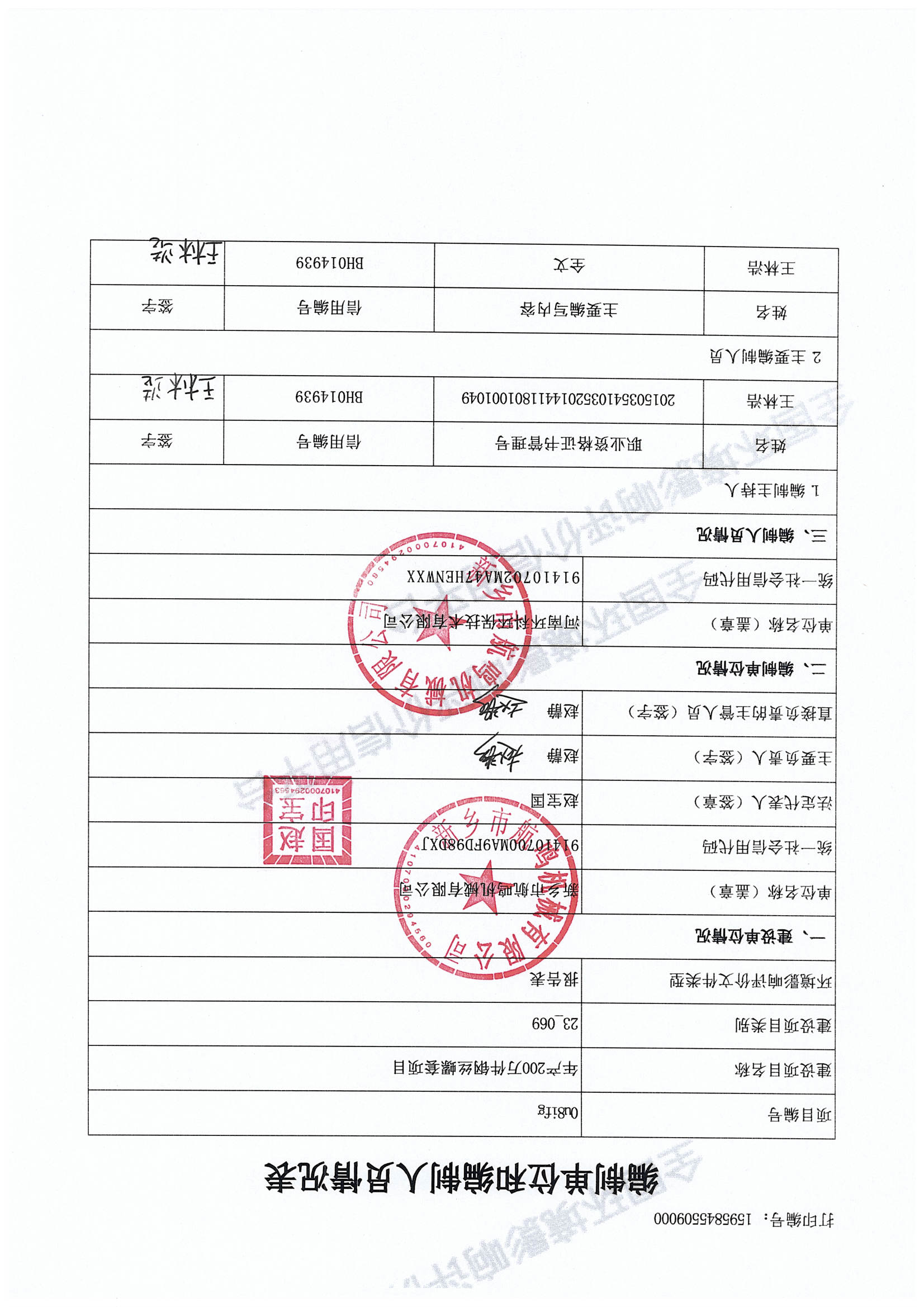 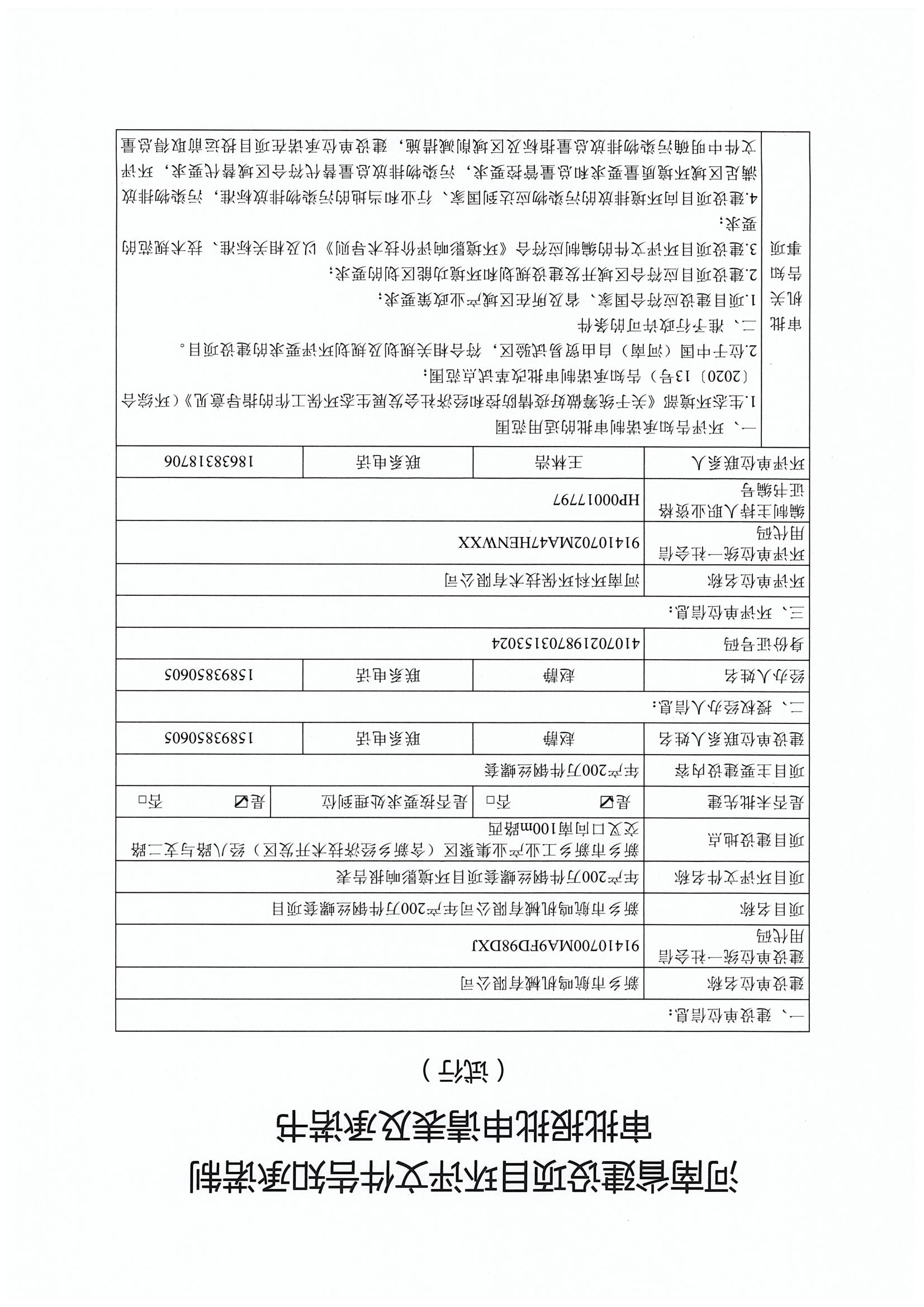 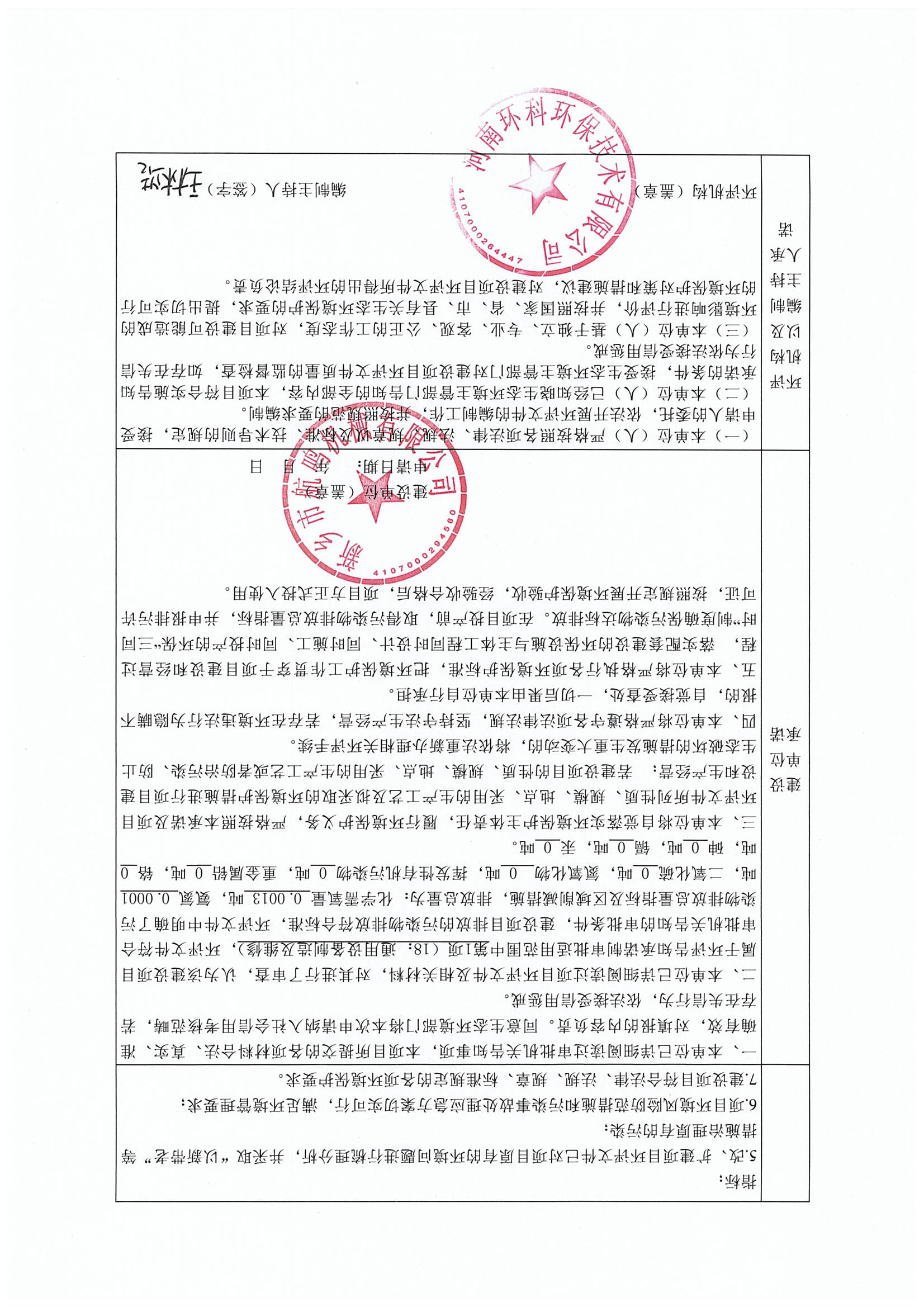 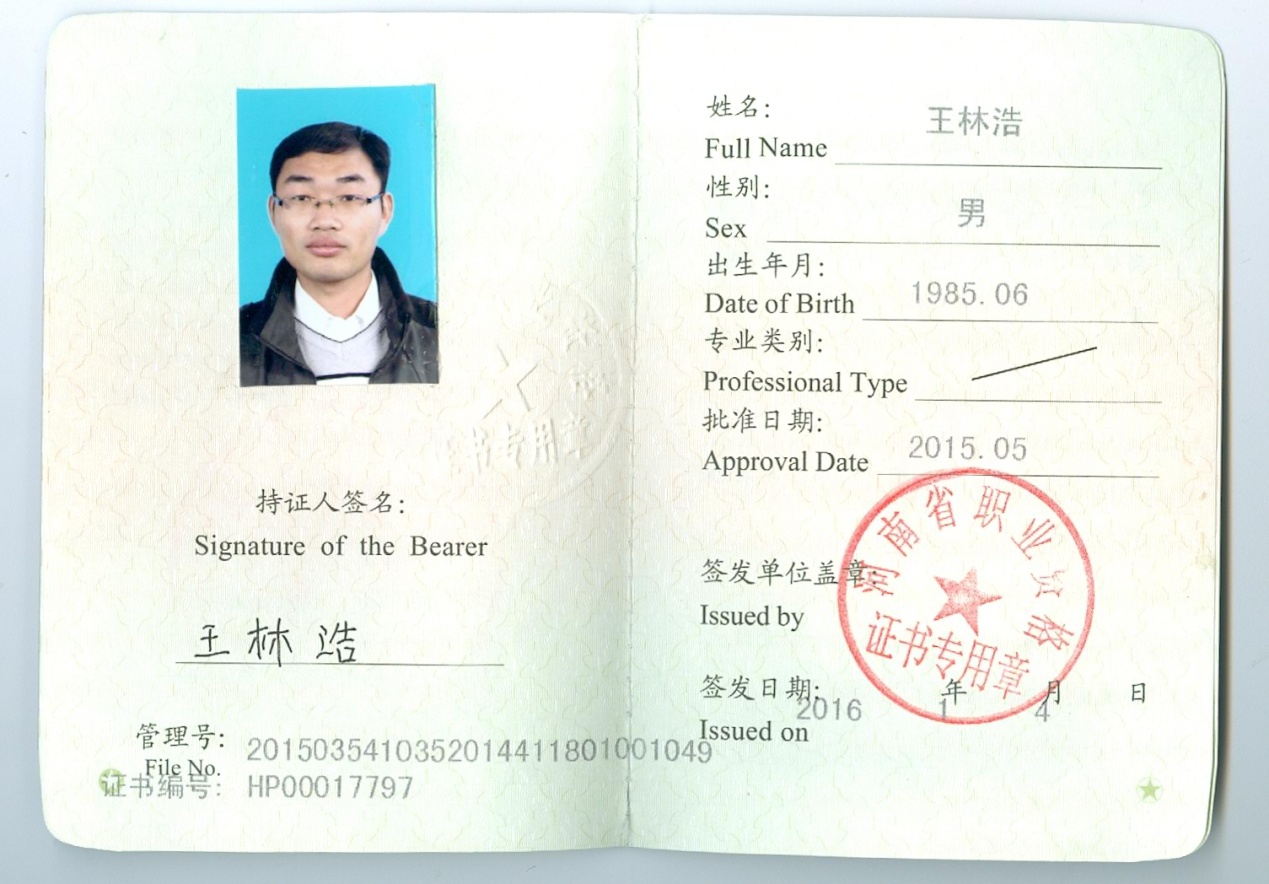 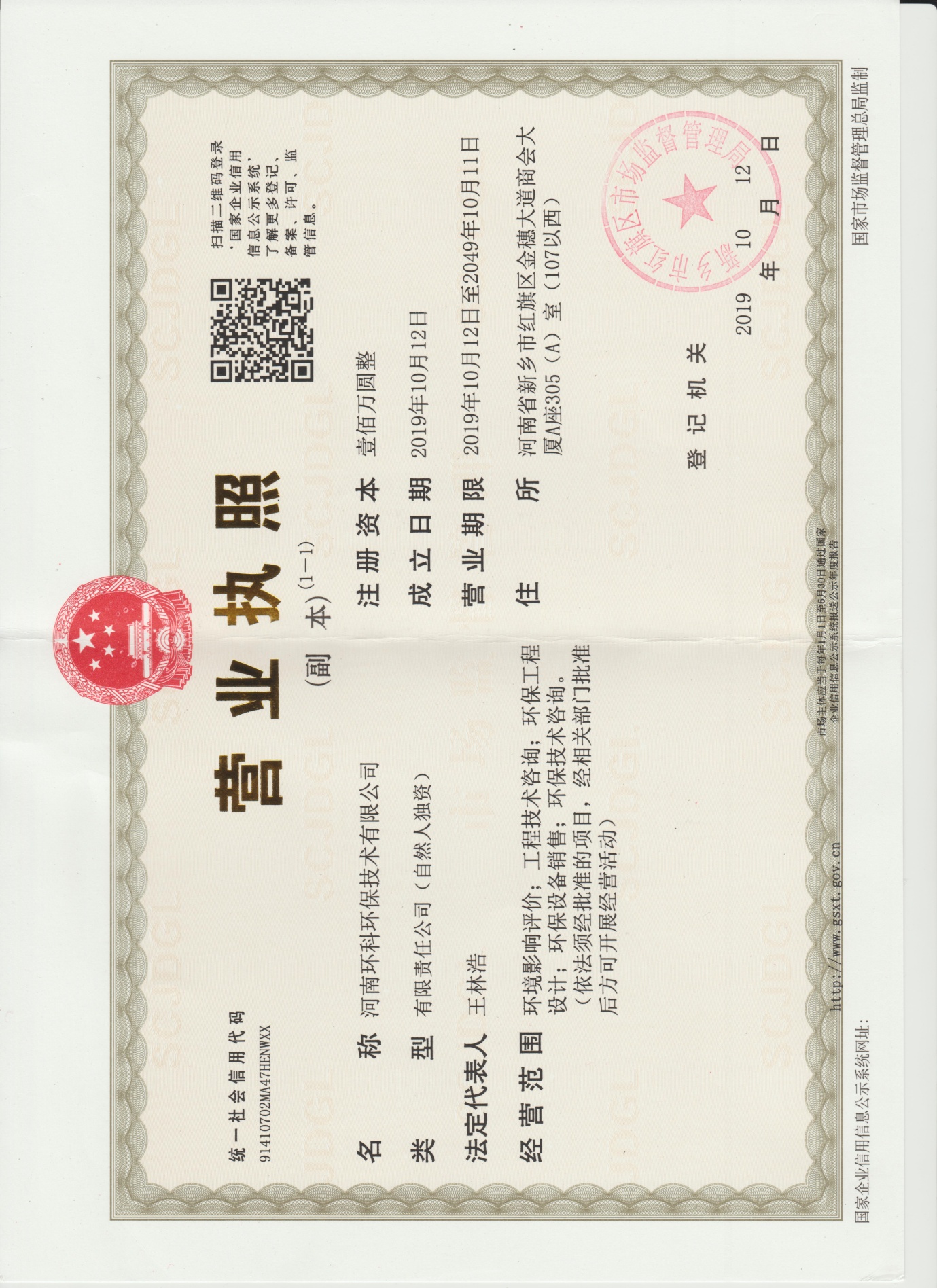 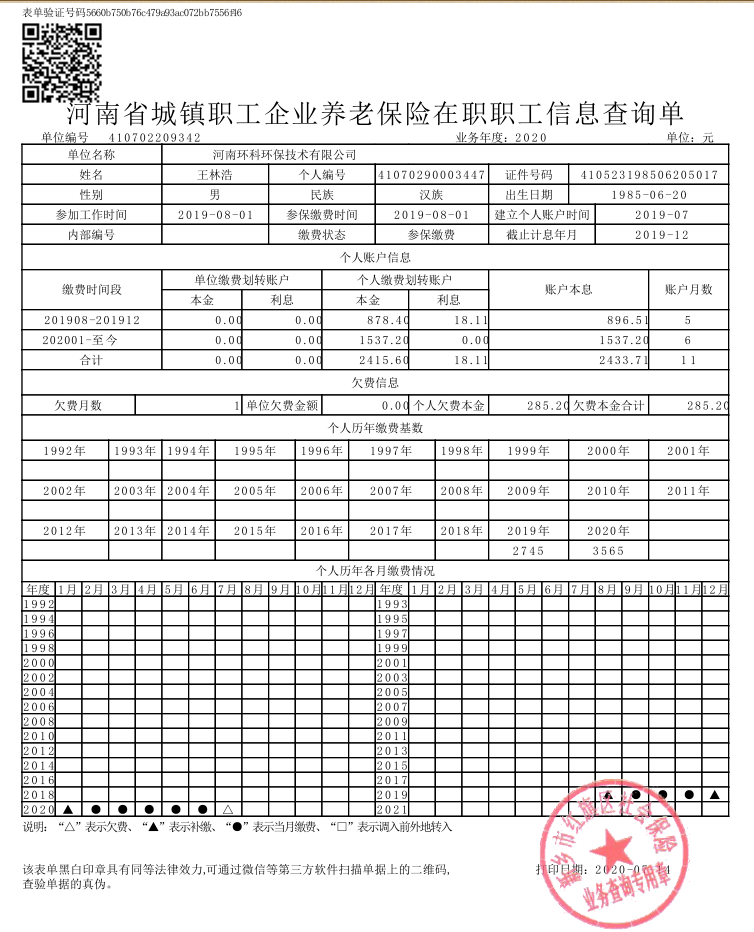 建设项目基本情况建设项目所在地自然环境社会环境简况环境质量状况评价适用标准建设项目工程分析项目主要污染物产生及预计排放情况环境影响分析建设项目拟采取的防治措施及预期治理效果建议与结论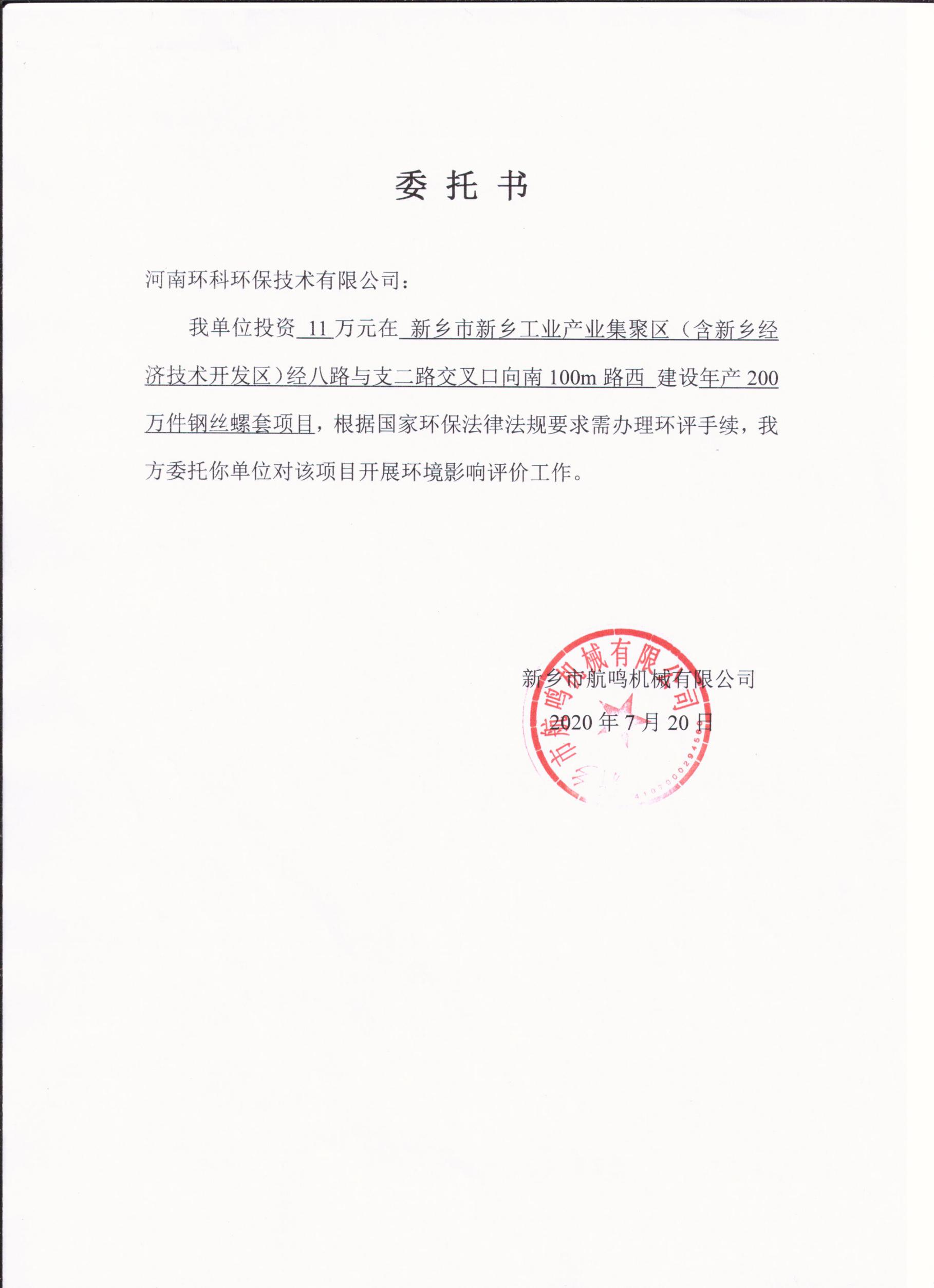 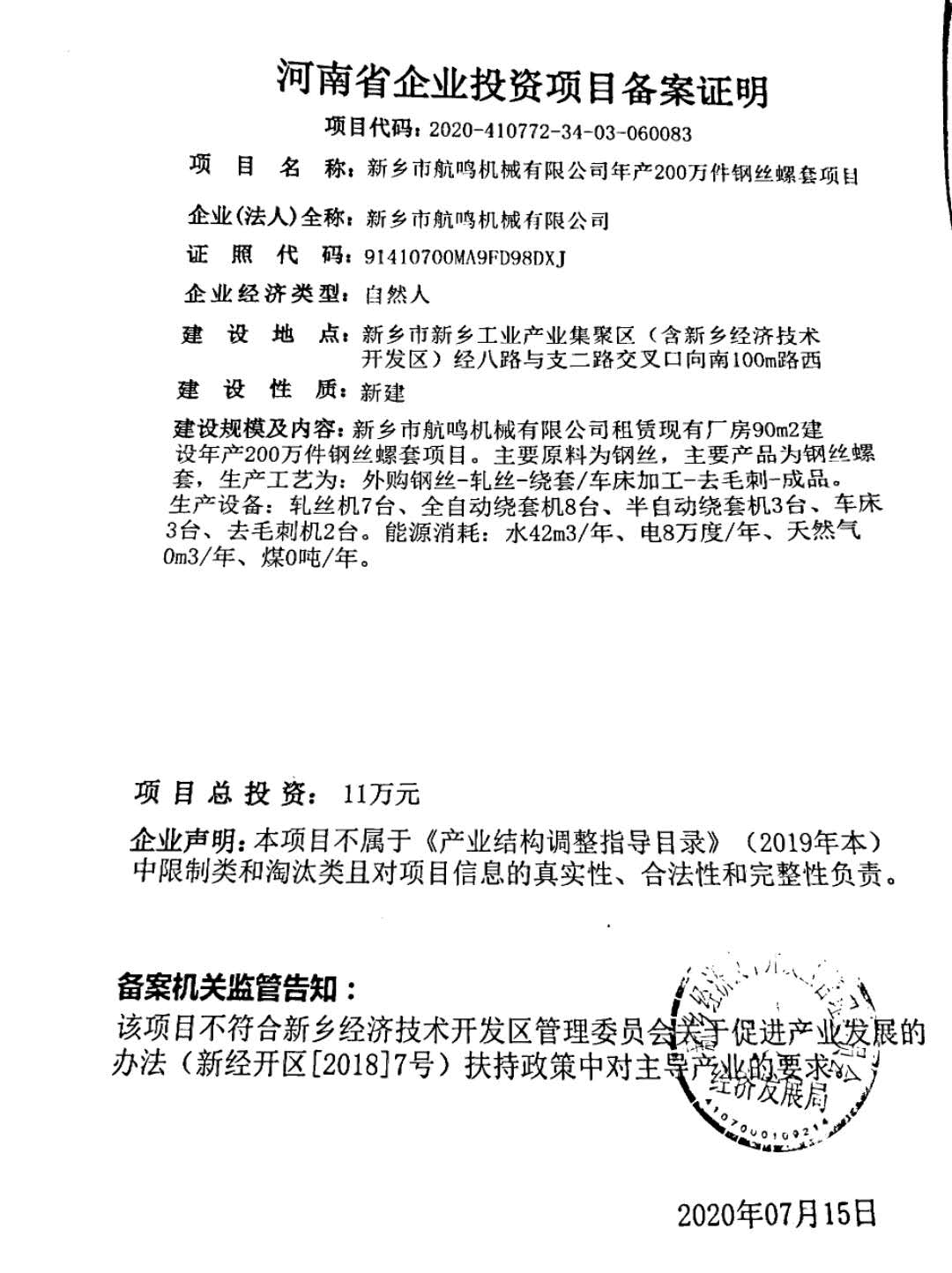 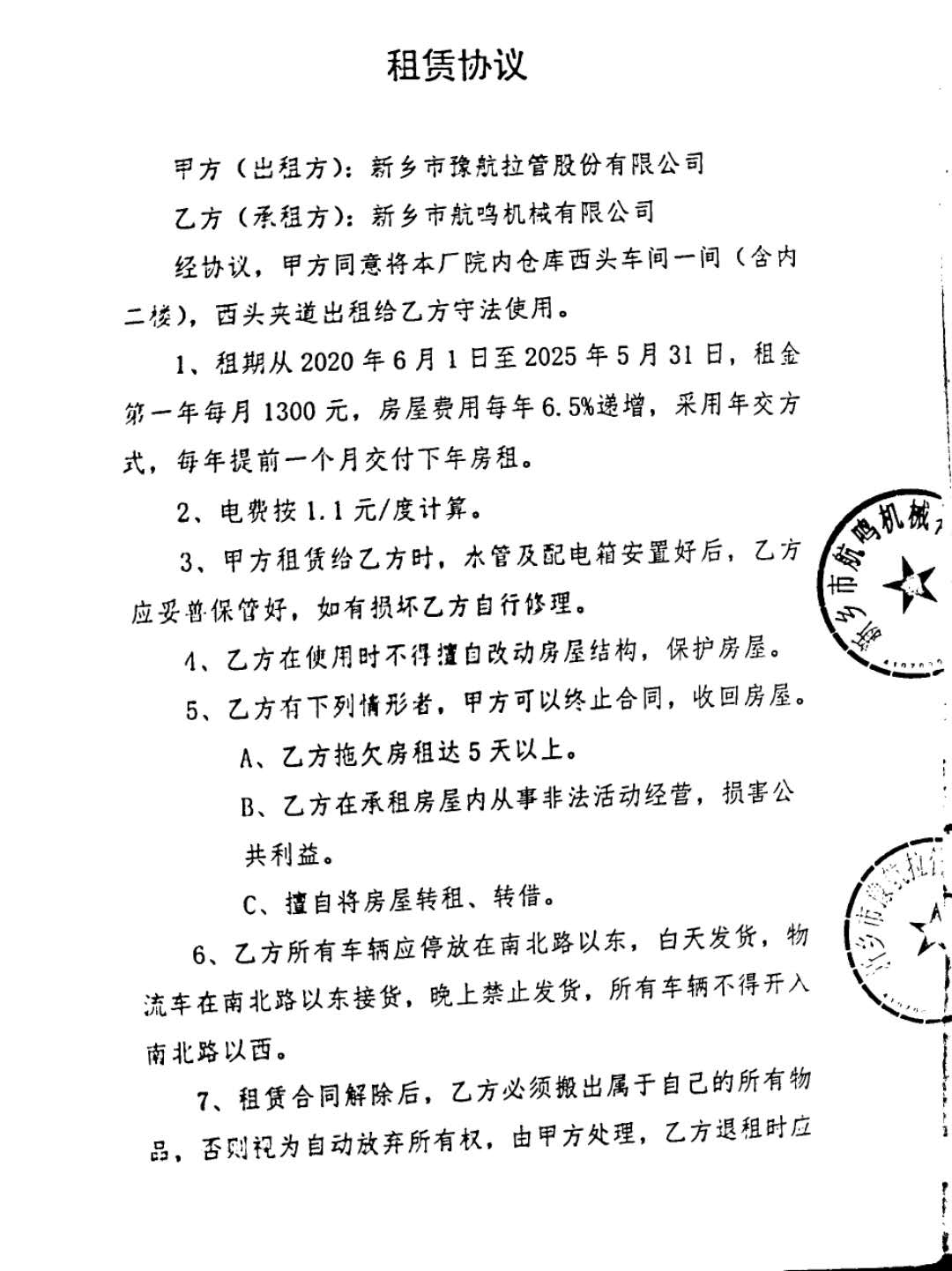 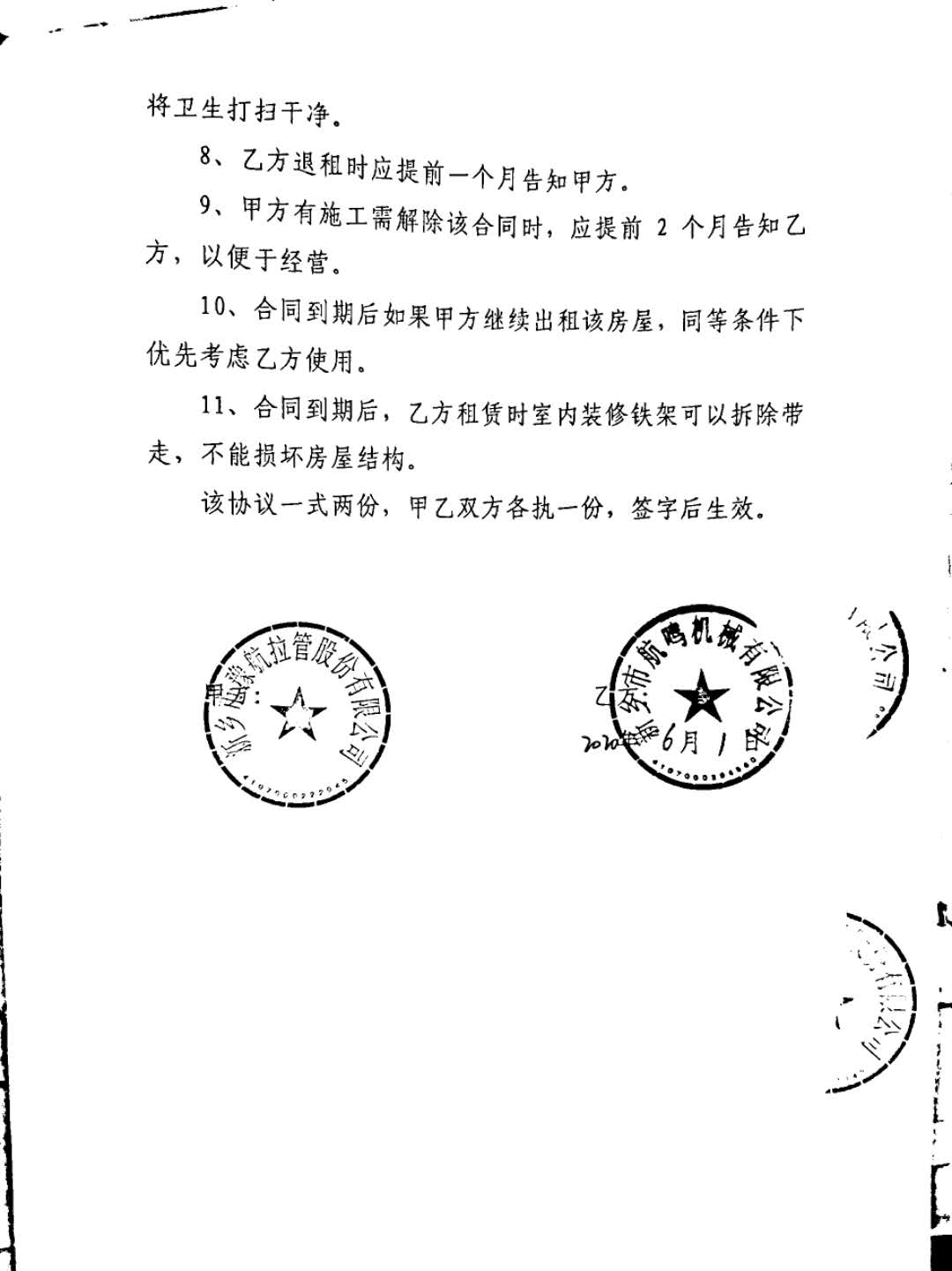 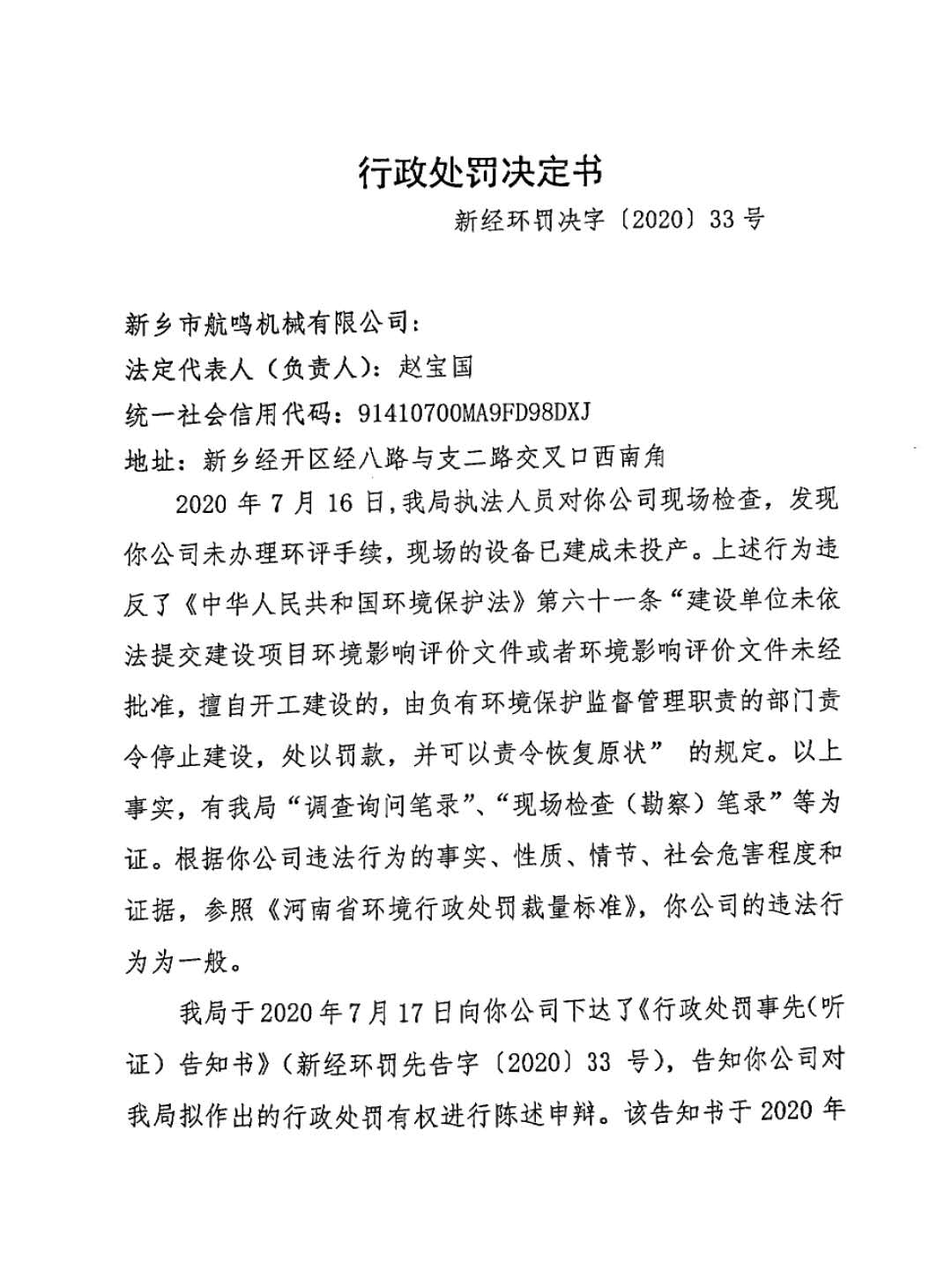 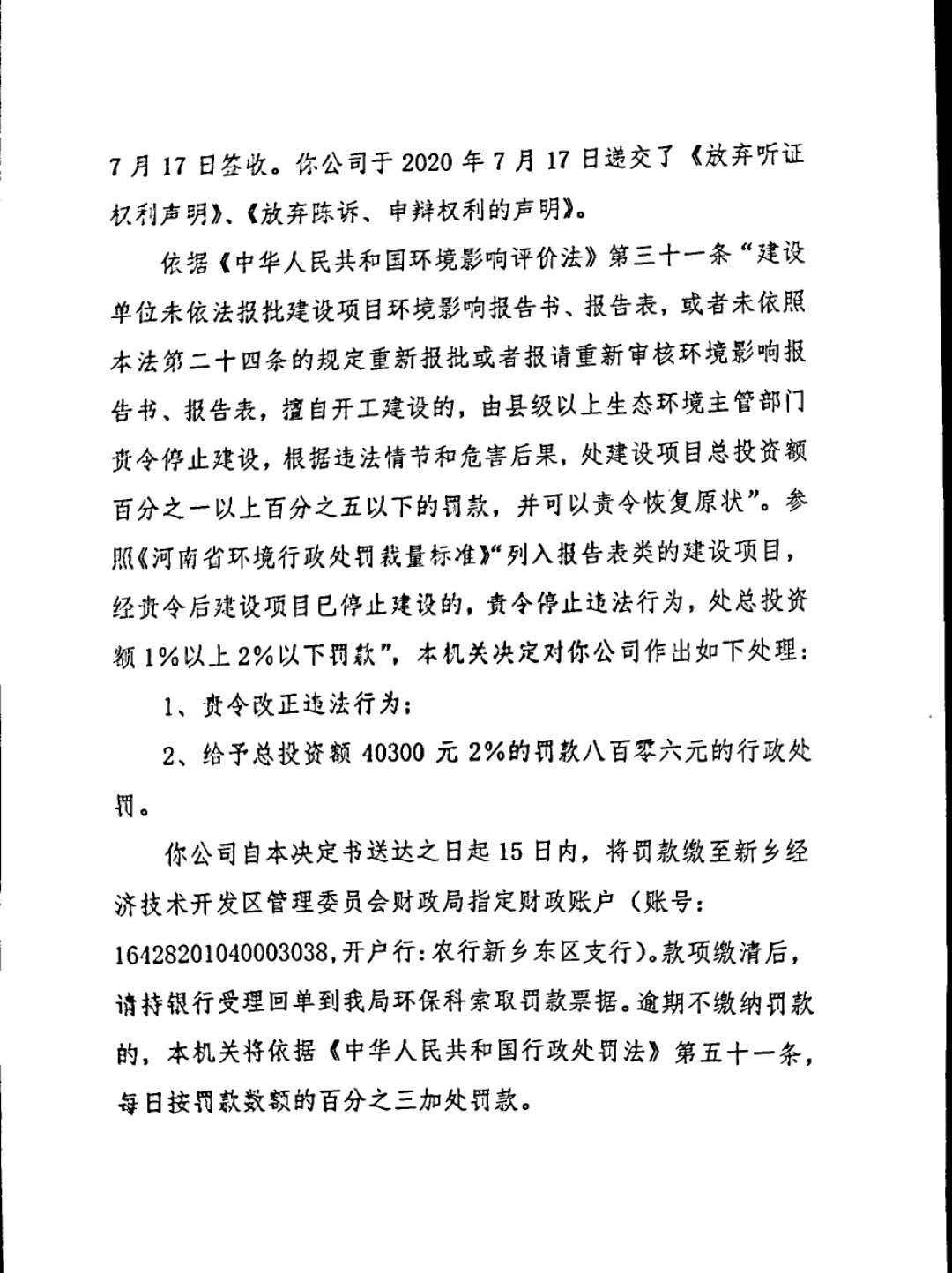 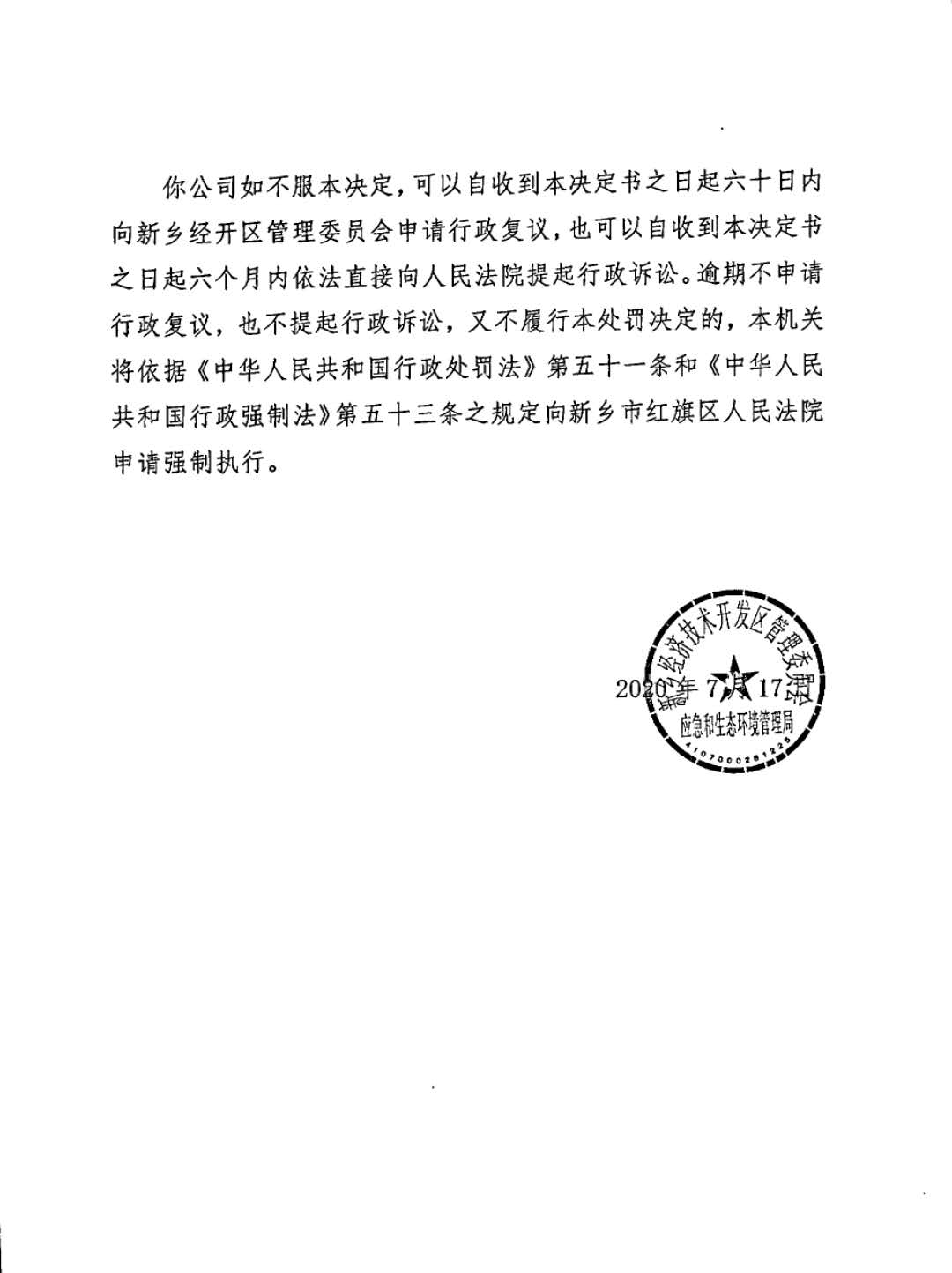 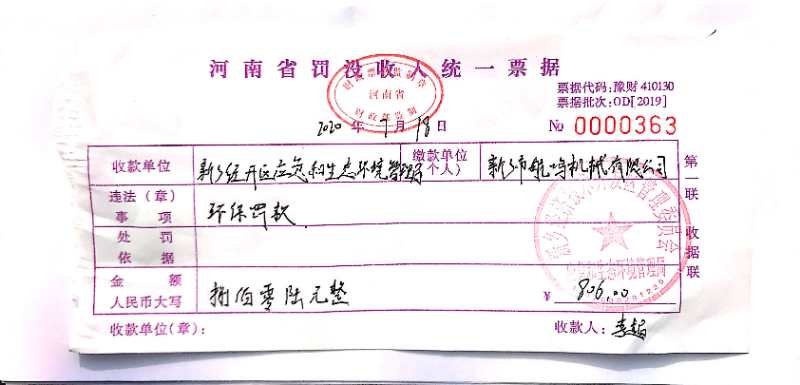 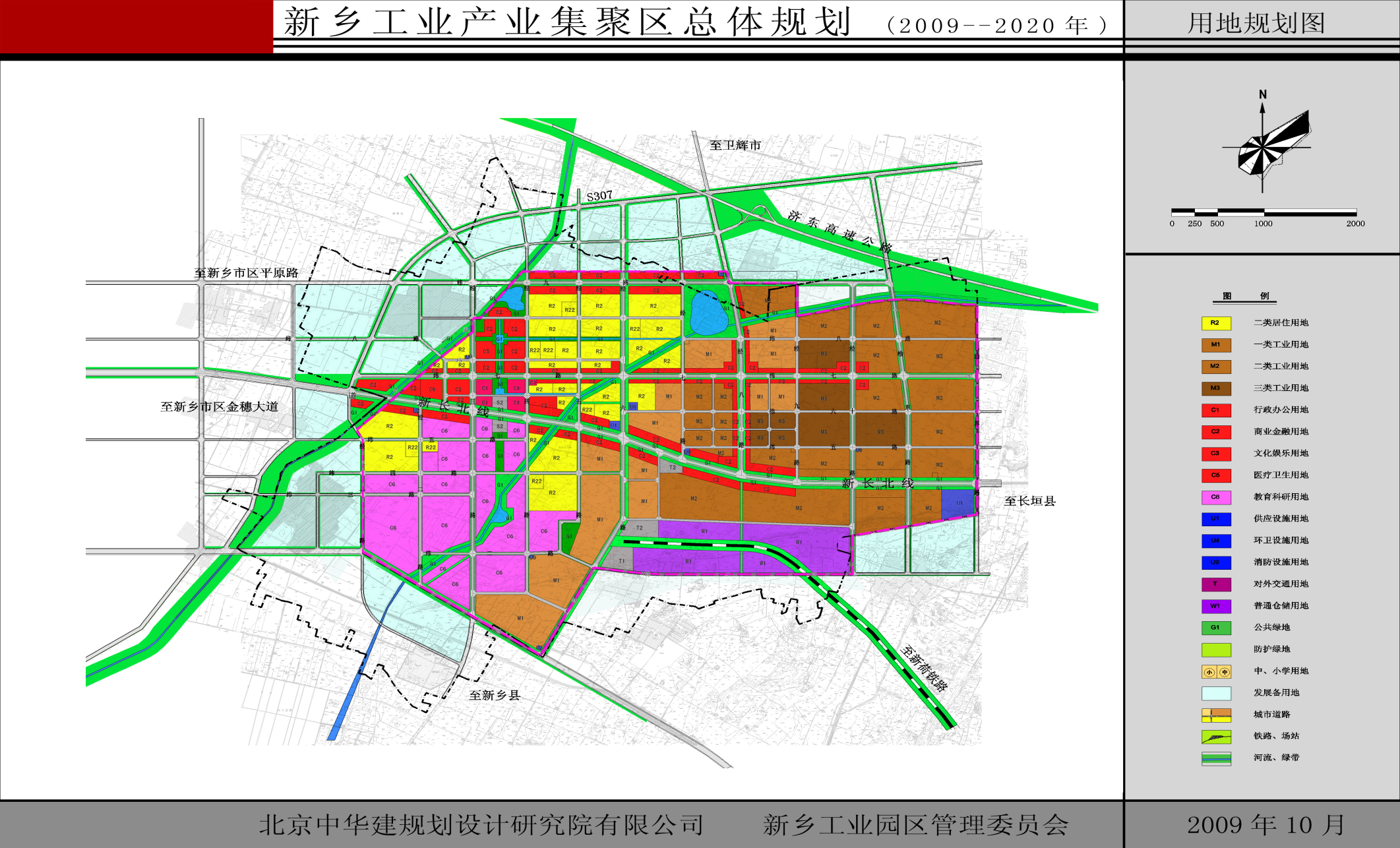 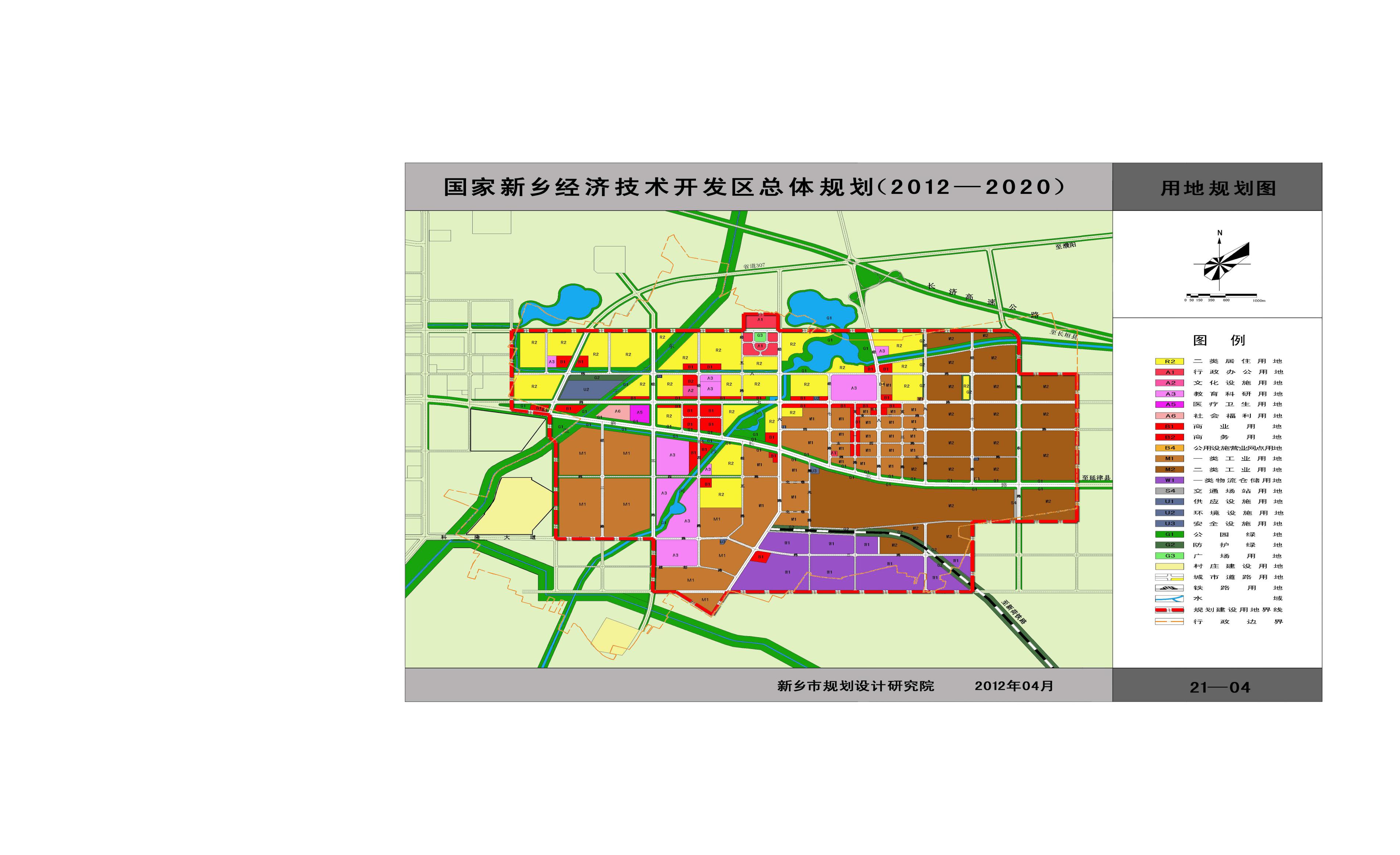 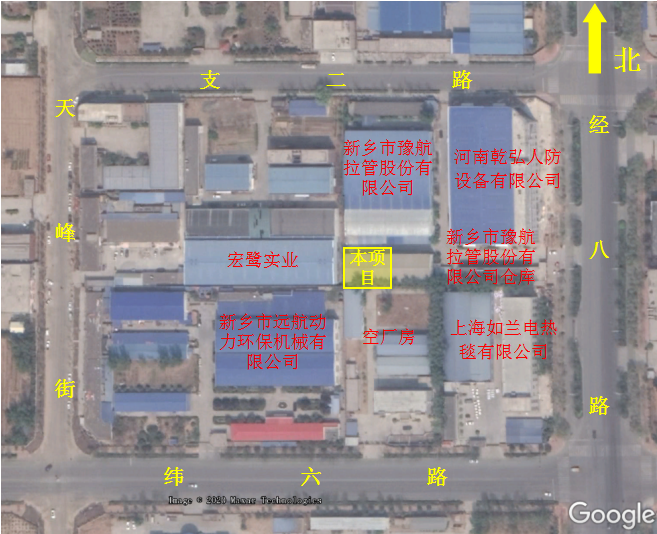 附图3  项目卫星地图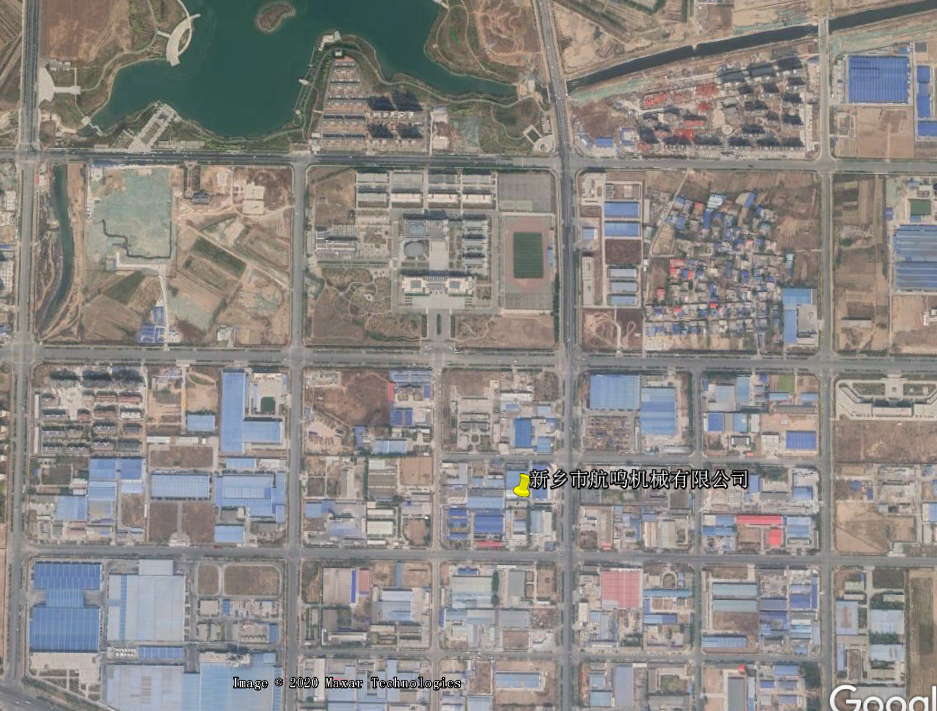 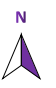 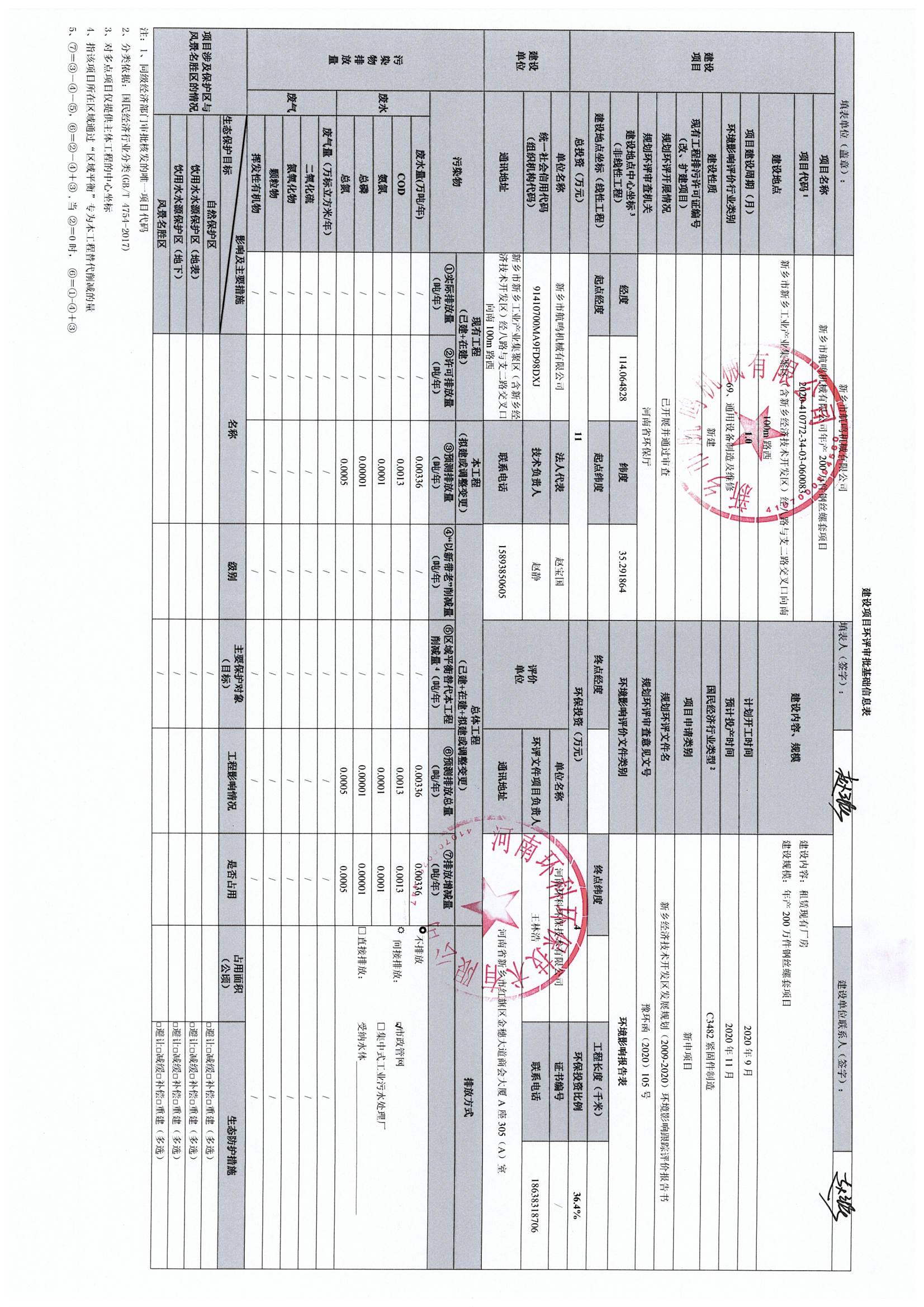 项目名称新乡市航鸣机械有限公司年产200万件钢丝螺套项目新乡市航鸣机械有限公司年产200万件钢丝螺套项目新乡市航鸣机械有限公司年产200万件钢丝螺套项目新乡市航鸣机械有限公司年产200万件钢丝螺套项目新乡市航鸣机械有限公司年产200万件钢丝螺套项目建设单位新乡市航鸣机械有限公司新乡市航鸣机械有限公司新乡市航鸣机械有限公司新乡市航鸣机械有限公司新乡市航鸣机械有限公司法人代表赵宝国 41052619630623XXXX赵宝国 41052619630623XXXX联系人赵静赵静通讯地址新乡市新乡工业产业集聚区（含新乡经济技术开发区）经八路与支二路交叉口向南100m路西新乡市新乡工业产业集聚区（含新乡经济技术开发区）经八路与支二路交叉口向南100m路西新乡市新乡工业产业集聚区（含新乡经济技术开发区）经八路与支二路交叉口向南100m路西新乡市新乡工业产业集聚区（含新乡经济技术开发区）经八路与支二路交叉口向南100m路西新乡市新乡工业产业集聚区（含新乡经济技术开发区）经八路与支二路交叉口向南100m路西联系电话15893850XXX传真/邮政编码453000建设地点新乡市新乡工业产业集聚区（含新乡经济技术开发区）经八路与支二路交叉口向南100m路西新乡市新乡工业产业集聚区（含新乡经济技术开发区）经八路与支二路交叉口向南100m路西新乡市新乡工业产业集聚区（含新乡经济技术开发区）经八路与支二路交叉口向南100m路西新乡市新乡工业产业集聚区（含新乡经济技术开发区）经八路与支二路交叉口向南100m路西新乡市新乡工业产业集聚区（含新乡经济技术开发区）经八路与支二路交叉口向南100m路西立项审批部门新乡经济技术开发区管理委员会经济发展局新乡经济技术开发区管理委员会经济发展局 项目代码2020-410772-34-03-0600832020-410772-34-03-060083建设性质新建√  改扩建  技改  新建√  改扩建  技改  行业类别及代码C3482紧固件制造C3482紧固件制造占地面积(平方米)150150绿化面积(平方米)//总投资（万元）11其中：环保投资（万元）4环保投资占总投资比例36.4%评价经费（万元）/预期投产日期2020年9月2020年9月2020年9月项目由来新乡市航鸣机械有限公司位于新乡市新乡工业产业集聚区（含新乡经济技术开发区）经八路与支二路交叉口向南100m路西，企业拟投资11万元，租赁新乡市豫航拉管股份有限公司空置厂房（租赁协议见附件3），建设年产200万件钢丝螺套项目。根据《新乡工业产业集聚区总体规划图（2009-2020）》土地利用规划图显示，本项目用地性质为二类工业用地（见附图1），符合新乡工业产业集聚区总体发展规划。经现场查勘，该项目主体设备已到位，属于未批先建，根据环证法函[2018]31号文第三条“关于建设单位可否主动补交环境影响报告书、报告表报送审批”第（二）款：建设单位主动补交环境影响报告书、报告表并报送环保部门审查的，有权审批的环保部门应当受理，该条款规定：因“未批先建”违法行为受到环保部门依据新环境保护法和新环境影响评价法作出的处罚，或者“未批先建”违法行为自建设行为终了之日起二年内未被发现而未予行政处罚的，建设单位主动补交环境影响报告书、报告表并报送环保部门审查的，有权审批的环保部门应当受理，并根据不同情形分别作出相应处理。根据新经环罚决字[2020]第33号（见附件4）内容，本项目由新乡经济技术开发区管理委员会做出罚款处理，企业已缴纳罚款，处理结果见附件5，因此本项目符合申报要求。     依据《建设项目环境影响评价分类管理名录》（环境保护部部令44号及2018.4.28生态环境部部令第1号修正），本项目属于名录中第二十三款：通用设备制造业中的第69条：通用设备制造及维修，有电镀或喷漆工艺且年用油性漆量（含稀释剂）10吨及以上的需要编制环评报告书；其他（仅组装的除外）需要编制环境影响报告表；仅组装的需要编制环境影响登记表。本项目主要生产钢丝螺套，不含电镀和喷漆工艺，根据《建设项目环境影响评价分类管理名录》要求，本项目应编制环境影响评价报告表。根据《河南省生态环境厅办公室关于深化环评“放管服”改革及实施环评审批正面清单的通知》（豫环办[2020]22号），本项目属于环评告知承诺制审批适用范围中第1项（18：通用设备制造及维修），因此本项目按环评告知承诺制进行审批。受新乡市航鸣机械有限公司委托，我公司承担了本项目的环境影响评价工作，通过现场勘察和资料收集，依据《环境影响评价技术导则》的要求，结合工程规模和生产工艺，在收集和查阅相关资料基础上，本着“科学、公正、客观”的态度，编制完成了本项目的环境影响报告表。二、项目建设地点及周围环境新乡市航鸣机械有限公司位于新乡市新乡工业产业集聚区（含新乡经济技术开发区）经八路与支二路交叉口向南100m路西，租赁新乡市豫航拉管股份有限公司空置厂房。项目四周环境：东邻新乡市豫航拉管股份有限公司仓库；南邻空厂房；西邻宏鹭实业；北邻新乡市豫航拉管股份有限公司。项目周围敏感点：西北850m靖业格林小镇南区；东北470m的北张兴庄村；北345m的河南师范大学新联学院。项目周边环境示意图见下图：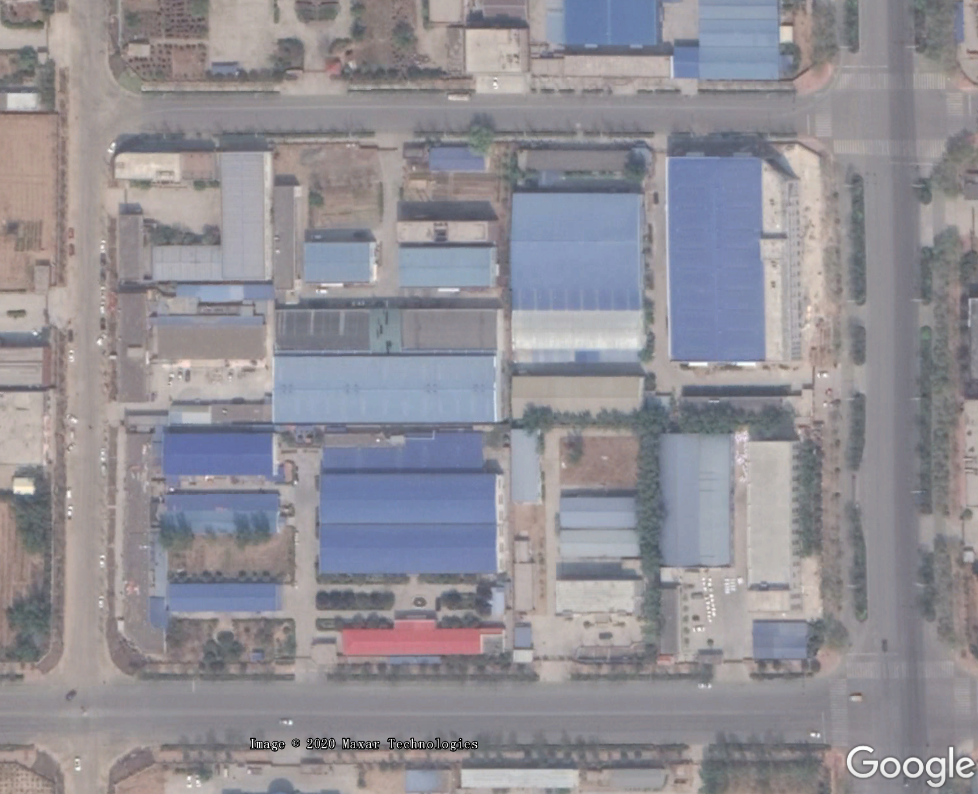 图1  项目周边环境示意图三、工程内容1、项目概况项目的基本情况见下表1：表1                      项目概况一览表2、项目组成及建设情况本项目主要建设内容见下表。表2                       本项目组成情况3、主要生产设备本项目仪器生产设备见下表。表3                        主要仪器生产设备一览表4、本项目主要原材料消耗量本项目主要原辅材料消耗量见表4。表4                       本项目主要原辅材料消耗量一览表5、本项目产品方案本项目主要产品为钢丝螺套，产品方案见下表。表5                   本项目产品方案一览表6、项目建设与产业政策相符性分析本项目属于通用设备制造，对比《产业结构调整指导目录》（2019年本），本项目不属于限制类和淘汰类，项目原料、生产工艺、设备均不属于限制类和淘汰类，符合国家产业政策要求。本项目情况与产业政策一致性分析见下表。表6                   项目与产业政策一致性分析由上表可知，本项目已在新乡经济技术开发区管理委员会经济发展局备案，项目代码为2020-410772-34-03-060083，经查阅《产业结构调整指导目录》（2019年本），该项目生产工艺、产品、规模及生产设备均不属于鼓励类、限制类、淘汰类，为允许类项目，符合国家产业政策相关要求。7、项目建设与备案相符性分析本项目与备案一致性分析见下表。表7                  本项目与备案一致性分析一览表注：本项目钻床为维修设备，不属于生产设备，因此本项目生产设备与备案相一致。8、与新环[2015]342号文的对照分析与《新乡市环境保护局关于印发深化建设项目环境影响评价审批制度改革实施细则的通知》新环[2015]342号（以下简称《通知》）对照分析见下表。表8                      与《通知》对比分析一览表由上表可知，本项目属于《通知》内划定的重点开发区域内的工业准入优先区，本项目与工业准入优先区准入政策要求相符性分析见下表。表9              与工业准入优先区准入政策要求相符性分析由上表可知，本项目不属于《通知》中所列不予审批的项目，符合审批条件。9、与新乡经济技术开发区的对照分析本项目与新乡经济技术开发区发展规划（2009-2020）环境影响跟踪评价中环境准入条件相符性分析见下表：表10        项目与新乡经济技术开发区环境准入条件相符性分析表11       与新乡经济技术开发区环境准入负面清单的对照分析由上表可知，本项目符合新乡经济技术开发区发展规划。10、《新乡市生态环境局关于部署安装工业企业用电量监控系统的通知》（新环[2019]154号）对比分析表12              与新环 [2019]154号文的对照分析由上表可知，本项目满足《新乡市生态环境局关于部署安装工业企业用电量监控系统的通知》新环 [2019]154号文的相关要求。11、本项目与《新乡市2020年大气污染防治攻坚战实施方案》（新环攻坚办〔2020〕10号）的对照分析本项目建设与《新乡市2020年大气污染防治攻坚战实施方案》（新环攻坚办〔2020〕10号）的相关内容对比情况见下表：表13                与新环攻坚办〔2020〕10号文的对照分析由上表可知，本项目符合《新乡市2020年大气污染防治攻坚战实施方案》（新环攻坚办〔2020〕10号）的相关规定。12、与新乡市环境污染防治攻坚战三年行动实施方案（2018—2020年）的对照分析本项目建设与《新乡市环境污染防治攻坚战三年行动实施方案（2018-2020年）》（以下简称《三年行动计划》）对照分析见下表。表14      与新乡市环境污染防治攻坚战三年行动实施方案对照分析一览表由上表可知，本项目建设符合《新乡市环境污染防治攻坚战三年行动实施方案（2018-2020年）》（以下简称《三年行动计划》）的相关内容。项目由来新乡市航鸣机械有限公司位于新乡市新乡工业产业集聚区（含新乡经济技术开发区）经八路与支二路交叉口向南100m路西，企业拟投资11万元，租赁新乡市豫航拉管股份有限公司空置厂房（租赁协议见附件3），建设年产200万件钢丝螺套项目。根据《新乡工业产业集聚区总体规划图（2009-2020）》土地利用规划图显示，本项目用地性质为二类工业用地（见附图1），符合新乡工业产业集聚区总体发展规划。经现场查勘，该项目主体设备已到位，属于未批先建，根据环证法函[2018]31号文第三条“关于建设单位可否主动补交环境影响报告书、报告表报送审批”第（二）款：建设单位主动补交环境影响报告书、报告表并报送环保部门审查的，有权审批的环保部门应当受理，该条款规定：因“未批先建”违法行为受到环保部门依据新环境保护法和新环境影响评价法作出的处罚，或者“未批先建”违法行为自建设行为终了之日起二年内未被发现而未予行政处罚的，建设单位主动补交环境影响报告书、报告表并报送环保部门审查的，有权审批的环保部门应当受理，并根据不同情形分别作出相应处理。根据新经环罚决字[2020]第33号（见附件4）内容，本项目由新乡经济技术开发区管理委员会做出罚款处理，企业已缴纳罚款，处理结果见附件5，因此本项目符合申报要求。     依据《建设项目环境影响评价分类管理名录》（环境保护部部令44号及2018.4.28生态环境部部令第1号修正），本项目属于名录中第二十三款：通用设备制造业中的第69条：通用设备制造及维修，有电镀或喷漆工艺且年用油性漆量（含稀释剂）10吨及以上的需要编制环评报告书；其他（仅组装的除外）需要编制环境影响报告表；仅组装的需要编制环境影响登记表。本项目主要生产钢丝螺套，不含电镀和喷漆工艺，根据《建设项目环境影响评价分类管理名录》要求，本项目应编制环境影响评价报告表。根据《河南省生态环境厅办公室关于深化环评“放管服”改革及实施环评审批正面清单的通知》（豫环办[2020]22号），本项目属于环评告知承诺制审批适用范围中第1项（18：通用设备制造及维修），因此本项目按环评告知承诺制进行审批。受新乡市航鸣机械有限公司委托，我公司承担了本项目的环境影响评价工作，通过现场勘察和资料收集，依据《环境影响评价技术导则》的要求，结合工程规模和生产工艺，在收集和查阅相关资料基础上，本着“科学、公正、客观”的态度，编制完成了本项目的环境影响报告表。二、项目建设地点及周围环境新乡市航鸣机械有限公司位于新乡市新乡工业产业集聚区（含新乡经济技术开发区）经八路与支二路交叉口向南100m路西，租赁新乡市豫航拉管股份有限公司空置厂房。项目四周环境：东邻新乡市豫航拉管股份有限公司仓库；南邻空厂房；西邻宏鹭实业；北邻新乡市豫航拉管股份有限公司。项目周围敏感点：西北850m靖业格林小镇南区；东北470m的北张兴庄村；北345m的河南师范大学新联学院。项目周边环境示意图见下图：图1  项目周边环境示意图三、工程内容1、项目概况项目的基本情况见下表1：表1                      项目概况一览表2、项目组成及建设情况本项目主要建设内容见下表。表2                       本项目组成情况3、主要生产设备本项目仪器生产设备见下表。表3                        主要仪器生产设备一览表4、本项目主要原材料消耗量本项目主要原辅材料消耗量见表4。表4                       本项目主要原辅材料消耗量一览表5、本项目产品方案本项目主要产品为钢丝螺套，产品方案见下表。表5                   本项目产品方案一览表6、项目建设与产业政策相符性分析本项目属于通用设备制造，对比《产业结构调整指导目录》（2019年本），本项目不属于限制类和淘汰类，项目原料、生产工艺、设备均不属于限制类和淘汰类，符合国家产业政策要求。本项目情况与产业政策一致性分析见下表。表6                   项目与产业政策一致性分析由上表可知，本项目已在新乡经济技术开发区管理委员会经济发展局备案，项目代码为2020-410772-34-03-060083，经查阅《产业结构调整指导目录》（2019年本），该项目生产工艺、产品、规模及生产设备均不属于鼓励类、限制类、淘汰类，为允许类项目，符合国家产业政策相关要求。7、项目建设与备案相符性分析本项目与备案一致性分析见下表。表7                  本项目与备案一致性分析一览表注：本项目钻床为维修设备，不属于生产设备，因此本项目生产设备与备案相一致。8、与新环[2015]342号文的对照分析与《新乡市环境保护局关于印发深化建设项目环境影响评价审批制度改革实施细则的通知》新环[2015]342号（以下简称《通知》）对照分析见下表。表8                      与《通知》对比分析一览表由上表可知，本项目属于《通知》内划定的重点开发区域内的工业准入优先区，本项目与工业准入优先区准入政策要求相符性分析见下表。表9              与工业准入优先区准入政策要求相符性分析由上表可知，本项目不属于《通知》中所列不予审批的项目，符合审批条件。9、与新乡经济技术开发区的对照分析本项目与新乡经济技术开发区发展规划（2009-2020）环境影响跟踪评价中环境准入条件相符性分析见下表：表10        项目与新乡经济技术开发区环境准入条件相符性分析表11       与新乡经济技术开发区环境准入负面清单的对照分析由上表可知，本项目符合新乡经济技术开发区发展规划。10、《新乡市生态环境局关于部署安装工业企业用电量监控系统的通知》（新环[2019]154号）对比分析表12              与新环 [2019]154号文的对照分析由上表可知，本项目满足《新乡市生态环境局关于部署安装工业企业用电量监控系统的通知》新环 [2019]154号文的相关要求。11、本项目与《新乡市2020年大气污染防治攻坚战实施方案》（新环攻坚办〔2020〕10号）的对照分析本项目建设与《新乡市2020年大气污染防治攻坚战实施方案》（新环攻坚办〔2020〕10号）的相关内容对比情况见下表：表13                与新环攻坚办〔2020〕10号文的对照分析由上表可知，本项目符合《新乡市2020年大气污染防治攻坚战实施方案》（新环攻坚办〔2020〕10号）的相关规定。12、与新乡市环境污染防治攻坚战三年行动实施方案（2018—2020年）的对照分析本项目建设与《新乡市环境污染防治攻坚战三年行动实施方案（2018-2020年）》（以下简称《三年行动计划》）对照分析见下表。表14      与新乡市环境污染防治攻坚战三年行动实施方案对照分析一览表由上表可知，本项目建设符合《新乡市环境污染防治攻坚战三年行动实施方案（2018-2020年）》（以下简称《三年行动计划》）的相关内容。项目由来新乡市航鸣机械有限公司位于新乡市新乡工业产业集聚区（含新乡经济技术开发区）经八路与支二路交叉口向南100m路西，企业拟投资11万元，租赁新乡市豫航拉管股份有限公司空置厂房（租赁协议见附件3），建设年产200万件钢丝螺套项目。根据《新乡工业产业集聚区总体规划图（2009-2020）》土地利用规划图显示，本项目用地性质为二类工业用地（见附图1），符合新乡工业产业集聚区总体发展规划。经现场查勘，该项目主体设备已到位，属于未批先建，根据环证法函[2018]31号文第三条“关于建设单位可否主动补交环境影响报告书、报告表报送审批”第（二）款：建设单位主动补交环境影响报告书、报告表并报送环保部门审查的，有权审批的环保部门应当受理，该条款规定：因“未批先建”违法行为受到环保部门依据新环境保护法和新环境影响评价法作出的处罚，或者“未批先建”违法行为自建设行为终了之日起二年内未被发现而未予行政处罚的，建设单位主动补交环境影响报告书、报告表并报送环保部门审查的，有权审批的环保部门应当受理，并根据不同情形分别作出相应处理。根据新经环罚决字[2020]第33号（见附件4）内容，本项目由新乡经济技术开发区管理委员会做出罚款处理，企业已缴纳罚款，处理结果见附件5，因此本项目符合申报要求。     依据《建设项目环境影响评价分类管理名录》（环境保护部部令44号及2018.4.28生态环境部部令第1号修正），本项目属于名录中第二十三款：通用设备制造业中的第69条：通用设备制造及维修，有电镀或喷漆工艺且年用油性漆量（含稀释剂）10吨及以上的需要编制环评报告书；其他（仅组装的除外）需要编制环境影响报告表；仅组装的需要编制环境影响登记表。本项目主要生产钢丝螺套，不含电镀和喷漆工艺，根据《建设项目环境影响评价分类管理名录》要求，本项目应编制环境影响评价报告表。根据《河南省生态环境厅办公室关于深化环评“放管服”改革及实施环评审批正面清单的通知》（豫环办[2020]22号），本项目属于环评告知承诺制审批适用范围中第1项（18：通用设备制造及维修），因此本项目按环评告知承诺制进行审批。受新乡市航鸣机械有限公司委托，我公司承担了本项目的环境影响评价工作，通过现场勘察和资料收集，依据《环境影响评价技术导则》的要求，结合工程规模和生产工艺，在收集和查阅相关资料基础上，本着“科学、公正、客观”的态度，编制完成了本项目的环境影响报告表。二、项目建设地点及周围环境新乡市航鸣机械有限公司位于新乡市新乡工业产业集聚区（含新乡经济技术开发区）经八路与支二路交叉口向南100m路西，租赁新乡市豫航拉管股份有限公司空置厂房。项目四周环境：东邻新乡市豫航拉管股份有限公司仓库；南邻空厂房；西邻宏鹭实业；北邻新乡市豫航拉管股份有限公司。项目周围敏感点：西北850m靖业格林小镇南区；东北470m的北张兴庄村；北345m的河南师范大学新联学院。项目周边环境示意图见下图：图1  项目周边环境示意图三、工程内容1、项目概况项目的基本情况见下表1：表1                      项目概况一览表2、项目组成及建设情况本项目主要建设内容见下表。表2                       本项目组成情况3、主要生产设备本项目仪器生产设备见下表。表3                        主要仪器生产设备一览表4、本项目主要原材料消耗量本项目主要原辅材料消耗量见表4。表4                       本项目主要原辅材料消耗量一览表5、本项目产品方案本项目主要产品为钢丝螺套，产品方案见下表。表5                   本项目产品方案一览表6、项目建设与产业政策相符性分析本项目属于通用设备制造，对比《产业结构调整指导目录》（2019年本），本项目不属于限制类和淘汰类，项目原料、生产工艺、设备均不属于限制类和淘汰类，符合国家产业政策要求。本项目情况与产业政策一致性分析见下表。表6                   项目与产业政策一致性分析由上表可知，本项目已在新乡经济技术开发区管理委员会经济发展局备案，项目代码为2020-410772-34-03-060083，经查阅《产业结构调整指导目录》（2019年本），该项目生产工艺、产品、规模及生产设备均不属于鼓励类、限制类、淘汰类，为允许类项目，符合国家产业政策相关要求。7、项目建设与备案相符性分析本项目与备案一致性分析见下表。表7                  本项目与备案一致性分析一览表注：本项目钻床为维修设备，不属于生产设备，因此本项目生产设备与备案相一致。8、与新环[2015]342号文的对照分析与《新乡市环境保护局关于印发深化建设项目环境影响评价审批制度改革实施细则的通知》新环[2015]342号（以下简称《通知》）对照分析见下表。表8                      与《通知》对比分析一览表由上表可知，本项目属于《通知》内划定的重点开发区域内的工业准入优先区，本项目与工业准入优先区准入政策要求相符性分析见下表。表9              与工业准入优先区准入政策要求相符性分析由上表可知，本项目不属于《通知》中所列不予审批的项目，符合审批条件。9、与新乡经济技术开发区的对照分析本项目与新乡经济技术开发区发展规划（2009-2020）环境影响跟踪评价中环境准入条件相符性分析见下表：表10        项目与新乡经济技术开发区环境准入条件相符性分析表11       与新乡经济技术开发区环境准入负面清单的对照分析由上表可知，本项目符合新乡经济技术开发区发展规划。10、《新乡市生态环境局关于部署安装工业企业用电量监控系统的通知》（新环[2019]154号）对比分析表12              与新环 [2019]154号文的对照分析由上表可知，本项目满足《新乡市生态环境局关于部署安装工业企业用电量监控系统的通知》新环 [2019]154号文的相关要求。11、本项目与《新乡市2020年大气污染防治攻坚战实施方案》（新环攻坚办〔2020〕10号）的对照分析本项目建设与《新乡市2020年大气污染防治攻坚战实施方案》（新环攻坚办〔2020〕10号）的相关内容对比情况见下表：表13                与新环攻坚办〔2020〕10号文的对照分析由上表可知，本项目符合《新乡市2020年大气污染防治攻坚战实施方案》（新环攻坚办〔2020〕10号）的相关规定。12、与新乡市环境污染防治攻坚战三年行动实施方案（2018—2020年）的对照分析本项目建设与《新乡市环境污染防治攻坚战三年行动实施方案（2018-2020年）》（以下简称《三年行动计划》）对照分析见下表。表14      与新乡市环境污染防治攻坚战三年行动实施方案对照分析一览表由上表可知，本项目建设符合《新乡市环境污染防治攻坚战三年行动实施方案（2018-2020年）》（以下简称《三年行动计划》）的相关内容。项目由来新乡市航鸣机械有限公司位于新乡市新乡工业产业集聚区（含新乡经济技术开发区）经八路与支二路交叉口向南100m路西，企业拟投资11万元，租赁新乡市豫航拉管股份有限公司空置厂房（租赁协议见附件3），建设年产200万件钢丝螺套项目。根据《新乡工业产业集聚区总体规划图（2009-2020）》土地利用规划图显示，本项目用地性质为二类工业用地（见附图1），符合新乡工业产业集聚区总体发展规划。经现场查勘，该项目主体设备已到位，属于未批先建，根据环证法函[2018]31号文第三条“关于建设单位可否主动补交环境影响报告书、报告表报送审批”第（二）款：建设单位主动补交环境影响报告书、报告表并报送环保部门审查的，有权审批的环保部门应当受理，该条款规定：因“未批先建”违法行为受到环保部门依据新环境保护法和新环境影响评价法作出的处罚，或者“未批先建”违法行为自建设行为终了之日起二年内未被发现而未予行政处罚的，建设单位主动补交环境影响报告书、报告表并报送环保部门审查的，有权审批的环保部门应当受理，并根据不同情形分别作出相应处理。根据新经环罚决字[2020]第33号（见附件4）内容，本项目由新乡经济技术开发区管理委员会做出罚款处理，企业已缴纳罚款，处理结果见附件5，因此本项目符合申报要求。     依据《建设项目环境影响评价分类管理名录》（环境保护部部令44号及2018.4.28生态环境部部令第1号修正），本项目属于名录中第二十三款：通用设备制造业中的第69条：通用设备制造及维修，有电镀或喷漆工艺且年用油性漆量（含稀释剂）10吨及以上的需要编制环评报告书；其他（仅组装的除外）需要编制环境影响报告表；仅组装的需要编制环境影响登记表。本项目主要生产钢丝螺套，不含电镀和喷漆工艺，根据《建设项目环境影响评价分类管理名录》要求，本项目应编制环境影响评价报告表。根据《河南省生态环境厅办公室关于深化环评“放管服”改革及实施环评审批正面清单的通知》（豫环办[2020]22号），本项目属于环评告知承诺制审批适用范围中第1项（18：通用设备制造及维修），因此本项目按环评告知承诺制进行审批。受新乡市航鸣机械有限公司委托，我公司承担了本项目的环境影响评价工作，通过现场勘察和资料收集，依据《环境影响评价技术导则》的要求，结合工程规模和生产工艺，在收集和查阅相关资料基础上，本着“科学、公正、客观”的态度，编制完成了本项目的环境影响报告表。二、项目建设地点及周围环境新乡市航鸣机械有限公司位于新乡市新乡工业产业集聚区（含新乡经济技术开发区）经八路与支二路交叉口向南100m路西，租赁新乡市豫航拉管股份有限公司空置厂房。项目四周环境：东邻新乡市豫航拉管股份有限公司仓库；南邻空厂房；西邻宏鹭实业；北邻新乡市豫航拉管股份有限公司。项目周围敏感点：西北850m靖业格林小镇南区；东北470m的北张兴庄村；北345m的河南师范大学新联学院。项目周边环境示意图见下图：图1  项目周边环境示意图三、工程内容1、项目概况项目的基本情况见下表1：表1                      项目概况一览表2、项目组成及建设情况本项目主要建设内容见下表。表2                       本项目组成情况3、主要生产设备本项目仪器生产设备见下表。表3                        主要仪器生产设备一览表4、本项目主要原材料消耗量本项目主要原辅材料消耗量见表4。表4                       本项目主要原辅材料消耗量一览表5、本项目产品方案本项目主要产品为钢丝螺套，产品方案见下表。表5                   本项目产品方案一览表6、项目建设与产业政策相符性分析本项目属于通用设备制造，对比《产业结构调整指导目录》（2019年本），本项目不属于限制类和淘汰类，项目原料、生产工艺、设备均不属于限制类和淘汰类，符合国家产业政策要求。本项目情况与产业政策一致性分析见下表。表6                   项目与产业政策一致性分析由上表可知，本项目已在新乡经济技术开发区管理委员会经济发展局备案，项目代码为2020-410772-34-03-060083，经查阅《产业结构调整指导目录》（2019年本），该项目生产工艺、产品、规模及生产设备均不属于鼓励类、限制类、淘汰类，为允许类项目，符合国家产业政策相关要求。7、项目建设与备案相符性分析本项目与备案一致性分析见下表。表7                  本项目与备案一致性分析一览表注：本项目钻床为维修设备，不属于生产设备，因此本项目生产设备与备案相一致。8、与新环[2015]342号文的对照分析与《新乡市环境保护局关于印发深化建设项目环境影响评价审批制度改革实施细则的通知》新环[2015]342号（以下简称《通知》）对照分析见下表。表8                      与《通知》对比分析一览表由上表可知，本项目属于《通知》内划定的重点开发区域内的工业准入优先区，本项目与工业准入优先区准入政策要求相符性分析见下表。表9              与工业准入优先区准入政策要求相符性分析由上表可知，本项目不属于《通知》中所列不予审批的项目，符合审批条件。9、与新乡经济技术开发区的对照分析本项目与新乡经济技术开发区发展规划（2009-2020）环境影响跟踪评价中环境准入条件相符性分析见下表：表10        项目与新乡经济技术开发区环境准入条件相符性分析表11       与新乡经济技术开发区环境准入负面清单的对照分析由上表可知，本项目符合新乡经济技术开发区发展规划。10、《新乡市生态环境局关于部署安装工业企业用电量监控系统的通知》（新环[2019]154号）对比分析表12              与新环 [2019]154号文的对照分析由上表可知，本项目满足《新乡市生态环境局关于部署安装工业企业用电量监控系统的通知》新环 [2019]154号文的相关要求。11、本项目与《新乡市2020年大气污染防治攻坚战实施方案》（新环攻坚办〔2020〕10号）的对照分析本项目建设与《新乡市2020年大气污染防治攻坚战实施方案》（新环攻坚办〔2020〕10号）的相关内容对比情况见下表：表13                与新环攻坚办〔2020〕10号文的对照分析由上表可知，本项目符合《新乡市2020年大气污染防治攻坚战实施方案》（新环攻坚办〔2020〕10号）的相关规定。12、与新乡市环境污染防治攻坚战三年行动实施方案（2018—2020年）的对照分析本项目建设与《新乡市环境污染防治攻坚战三年行动实施方案（2018-2020年）》（以下简称《三年行动计划》）对照分析见下表。表14      与新乡市环境污染防治攻坚战三年行动实施方案对照分析一览表由上表可知，本项目建设符合《新乡市环境污染防治攻坚战三年行动实施方案（2018-2020年）》（以下简称《三年行动计划》）的相关内容。项目由来新乡市航鸣机械有限公司位于新乡市新乡工业产业集聚区（含新乡经济技术开发区）经八路与支二路交叉口向南100m路西，企业拟投资11万元，租赁新乡市豫航拉管股份有限公司空置厂房（租赁协议见附件3），建设年产200万件钢丝螺套项目。根据《新乡工业产业集聚区总体规划图（2009-2020）》土地利用规划图显示，本项目用地性质为二类工业用地（见附图1），符合新乡工业产业集聚区总体发展规划。经现场查勘，该项目主体设备已到位，属于未批先建，根据环证法函[2018]31号文第三条“关于建设单位可否主动补交环境影响报告书、报告表报送审批”第（二）款：建设单位主动补交环境影响报告书、报告表并报送环保部门审查的，有权审批的环保部门应当受理，该条款规定：因“未批先建”违法行为受到环保部门依据新环境保护法和新环境影响评价法作出的处罚，或者“未批先建”违法行为自建设行为终了之日起二年内未被发现而未予行政处罚的，建设单位主动补交环境影响报告书、报告表并报送环保部门审查的，有权审批的环保部门应当受理，并根据不同情形分别作出相应处理。根据新经环罚决字[2020]第33号（见附件4）内容，本项目由新乡经济技术开发区管理委员会做出罚款处理，企业已缴纳罚款，处理结果见附件5，因此本项目符合申报要求。     依据《建设项目环境影响评价分类管理名录》（环境保护部部令44号及2018.4.28生态环境部部令第1号修正），本项目属于名录中第二十三款：通用设备制造业中的第69条：通用设备制造及维修，有电镀或喷漆工艺且年用油性漆量（含稀释剂）10吨及以上的需要编制环评报告书；其他（仅组装的除外）需要编制环境影响报告表；仅组装的需要编制环境影响登记表。本项目主要生产钢丝螺套，不含电镀和喷漆工艺，根据《建设项目环境影响评价分类管理名录》要求，本项目应编制环境影响评价报告表。根据《河南省生态环境厅办公室关于深化环评“放管服”改革及实施环评审批正面清单的通知》（豫环办[2020]22号），本项目属于环评告知承诺制审批适用范围中第1项（18：通用设备制造及维修），因此本项目按环评告知承诺制进行审批。受新乡市航鸣机械有限公司委托，我公司承担了本项目的环境影响评价工作，通过现场勘察和资料收集，依据《环境影响评价技术导则》的要求，结合工程规模和生产工艺，在收集和查阅相关资料基础上，本着“科学、公正、客观”的态度，编制完成了本项目的环境影响报告表。二、项目建设地点及周围环境新乡市航鸣机械有限公司位于新乡市新乡工业产业集聚区（含新乡经济技术开发区）经八路与支二路交叉口向南100m路西，租赁新乡市豫航拉管股份有限公司空置厂房。项目四周环境：东邻新乡市豫航拉管股份有限公司仓库；南邻空厂房；西邻宏鹭实业；北邻新乡市豫航拉管股份有限公司。项目周围敏感点：西北850m靖业格林小镇南区；东北470m的北张兴庄村；北345m的河南师范大学新联学院。项目周边环境示意图见下图：图1  项目周边环境示意图三、工程内容1、项目概况项目的基本情况见下表1：表1                      项目概况一览表2、项目组成及建设情况本项目主要建设内容见下表。表2                       本项目组成情况3、主要生产设备本项目仪器生产设备见下表。表3                        主要仪器生产设备一览表4、本项目主要原材料消耗量本项目主要原辅材料消耗量见表4。表4                       本项目主要原辅材料消耗量一览表5、本项目产品方案本项目主要产品为钢丝螺套，产品方案见下表。表5                   本项目产品方案一览表6、项目建设与产业政策相符性分析本项目属于通用设备制造，对比《产业结构调整指导目录》（2019年本），本项目不属于限制类和淘汰类，项目原料、生产工艺、设备均不属于限制类和淘汰类，符合国家产业政策要求。本项目情况与产业政策一致性分析见下表。表6                   项目与产业政策一致性分析由上表可知，本项目已在新乡经济技术开发区管理委员会经济发展局备案，项目代码为2020-410772-34-03-060083，经查阅《产业结构调整指导目录》（2019年本），该项目生产工艺、产品、规模及生产设备均不属于鼓励类、限制类、淘汰类，为允许类项目，符合国家产业政策相关要求。7、项目建设与备案相符性分析本项目与备案一致性分析见下表。表7                  本项目与备案一致性分析一览表注：本项目钻床为维修设备，不属于生产设备，因此本项目生产设备与备案相一致。8、与新环[2015]342号文的对照分析与《新乡市环境保护局关于印发深化建设项目环境影响评价审批制度改革实施细则的通知》新环[2015]342号（以下简称《通知》）对照分析见下表。表8                      与《通知》对比分析一览表由上表可知，本项目属于《通知》内划定的重点开发区域内的工业准入优先区，本项目与工业准入优先区准入政策要求相符性分析见下表。表9              与工业准入优先区准入政策要求相符性分析由上表可知，本项目不属于《通知》中所列不予审批的项目，符合审批条件。9、与新乡经济技术开发区的对照分析本项目与新乡经济技术开发区发展规划（2009-2020）环境影响跟踪评价中环境准入条件相符性分析见下表：表10        项目与新乡经济技术开发区环境准入条件相符性分析表11       与新乡经济技术开发区环境准入负面清单的对照分析由上表可知，本项目符合新乡经济技术开发区发展规划。10、《新乡市生态环境局关于部署安装工业企业用电量监控系统的通知》（新环[2019]154号）对比分析表12              与新环 [2019]154号文的对照分析由上表可知，本项目满足《新乡市生态环境局关于部署安装工业企业用电量监控系统的通知》新环 [2019]154号文的相关要求。11、本项目与《新乡市2020年大气污染防治攻坚战实施方案》（新环攻坚办〔2020〕10号）的对照分析本项目建设与《新乡市2020年大气污染防治攻坚战实施方案》（新环攻坚办〔2020〕10号）的相关内容对比情况见下表：表13                与新环攻坚办〔2020〕10号文的对照分析由上表可知，本项目符合《新乡市2020年大气污染防治攻坚战实施方案》（新环攻坚办〔2020〕10号）的相关规定。12、与新乡市环境污染防治攻坚战三年行动实施方案（2018—2020年）的对照分析本项目建设与《新乡市环境污染防治攻坚战三年行动实施方案（2018-2020年）》（以下简称《三年行动计划》）对照分析见下表。表14      与新乡市环境污染防治攻坚战三年行动实施方案对照分析一览表由上表可知，本项目建设符合《新乡市环境污染防治攻坚战三年行动实施方案（2018-2020年）》（以下简称《三年行动计划》）的相关内容。项目由来新乡市航鸣机械有限公司位于新乡市新乡工业产业集聚区（含新乡经济技术开发区）经八路与支二路交叉口向南100m路西，企业拟投资11万元，租赁新乡市豫航拉管股份有限公司空置厂房（租赁协议见附件3），建设年产200万件钢丝螺套项目。根据《新乡工业产业集聚区总体规划图（2009-2020）》土地利用规划图显示，本项目用地性质为二类工业用地（见附图1），符合新乡工业产业集聚区总体发展规划。经现场查勘，该项目主体设备已到位，属于未批先建，根据环证法函[2018]31号文第三条“关于建设单位可否主动补交环境影响报告书、报告表报送审批”第（二）款：建设单位主动补交环境影响报告书、报告表并报送环保部门审查的，有权审批的环保部门应当受理，该条款规定：因“未批先建”违法行为受到环保部门依据新环境保护法和新环境影响评价法作出的处罚，或者“未批先建”违法行为自建设行为终了之日起二年内未被发现而未予行政处罚的，建设单位主动补交环境影响报告书、报告表并报送环保部门审查的，有权审批的环保部门应当受理，并根据不同情形分别作出相应处理。根据新经环罚决字[2020]第33号（见附件4）内容，本项目由新乡经济技术开发区管理委员会做出罚款处理，企业已缴纳罚款，处理结果见附件5，因此本项目符合申报要求。     依据《建设项目环境影响评价分类管理名录》（环境保护部部令44号及2018.4.28生态环境部部令第1号修正），本项目属于名录中第二十三款：通用设备制造业中的第69条：通用设备制造及维修，有电镀或喷漆工艺且年用油性漆量（含稀释剂）10吨及以上的需要编制环评报告书；其他（仅组装的除外）需要编制环境影响报告表；仅组装的需要编制环境影响登记表。本项目主要生产钢丝螺套，不含电镀和喷漆工艺，根据《建设项目环境影响评价分类管理名录》要求，本项目应编制环境影响评价报告表。根据《河南省生态环境厅办公室关于深化环评“放管服”改革及实施环评审批正面清单的通知》（豫环办[2020]22号），本项目属于环评告知承诺制审批适用范围中第1项（18：通用设备制造及维修），因此本项目按环评告知承诺制进行审批。受新乡市航鸣机械有限公司委托，我公司承担了本项目的环境影响评价工作，通过现场勘察和资料收集，依据《环境影响评价技术导则》的要求，结合工程规模和生产工艺，在收集和查阅相关资料基础上，本着“科学、公正、客观”的态度，编制完成了本项目的环境影响报告表。二、项目建设地点及周围环境新乡市航鸣机械有限公司位于新乡市新乡工业产业集聚区（含新乡经济技术开发区）经八路与支二路交叉口向南100m路西，租赁新乡市豫航拉管股份有限公司空置厂房。项目四周环境：东邻新乡市豫航拉管股份有限公司仓库；南邻空厂房；西邻宏鹭实业；北邻新乡市豫航拉管股份有限公司。项目周围敏感点：西北850m靖业格林小镇南区；东北470m的北张兴庄村；北345m的河南师范大学新联学院。项目周边环境示意图见下图：图1  项目周边环境示意图三、工程内容1、项目概况项目的基本情况见下表1：表1                      项目概况一览表2、项目组成及建设情况本项目主要建设内容见下表。表2                       本项目组成情况3、主要生产设备本项目仪器生产设备见下表。表3                        主要仪器生产设备一览表4、本项目主要原材料消耗量本项目主要原辅材料消耗量见表4。表4                       本项目主要原辅材料消耗量一览表5、本项目产品方案本项目主要产品为钢丝螺套，产品方案见下表。表5                   本项目产品方案一览表6、项目建设与产业政策相符性分析本项目属于通用设备制造，对比《产业结构调整指导目录》（2019年本），本项目不属于限制类和淘汰类，项目原料、生产工艺、设备均不属于限制类和淘汰类，符合国家产业政策要求。本项目情况与产业政策一致性分析见下表。表6                   项目与产业政策一致性分析由上表可知，本项目已在新乡经济技术开发区管理委员会经济发展局备案，项目代码为2020-410772-34-03-060083，经查阅《产业结构调整指导目录》（2019年本），该项目生产工艺、产品、规模及生产设备均不属于鼓励类、限制类、淘汰类，为允许类项目，符合国家产业政策相关要求。7、项目建设与备案相符性分析本项目与备案一致性分析见下表。表7                  本项目与备案一致性分析一览表注：本项目钻床为维修设备，不属于生产设备，因此本项目生产设备与备案相一致。8、与新环[2015]342号文的对照分析与《新乡市环境保护局关于印发深化建设项目环境影响评价审批制度改革实施细则的通知》新环[2015]342号（以下简称《通知》）对照分析见下表。表8                      与《通知》对比分析一览表由上表可知，本项目属于《通知》内划定的重点开发区域内的工业准入优先区，本项目与工业准入优先区准入政策要求相符性分析见下表。表9              与工业准入优先区准入政策要求相符性分析由上表可知，本项目不属于《通知》中所列不予审批的项目，符合审批条件。9、与新乡经济技术开发区的对照分析本项目与新乡经济技术开发区发展规划（2009-2020）环境影响跟踪评价中环境准入条件相符性分析见下表：表10        项目与新乡经济技术开发区环境准入条件相符性分析表11       与新乡经济技术开发区环境准入负面清单的对照分析由上表可知，本项目符合新乡经济技术开发区发展规划。10、《新乡市生态环境局关于部署安装工业企业用电量监控系统的通知》（新环[2019]154号）对比分析表12              与新环 [2019]154号文的对照分析由上表可知，本项目满足《新乡市生态环境局关于部署安装工业企业用电量监控系统的通知》新环 [2019]154号文的相关要求。11、本项目与《新乡市2020年大气污染防治攻坚战实施方案》（新环攻坚办〔2020〕10号）的对照分析本项目建设与《新乡市2020年大气污染防治攻坚战实施方案》（新环攻坚办〔2020〕10号）的相关内容对比情况见下表：表13                与新环攻坚办〔2020〕10号文的对照分析由上表可知，本项目符合《新乡市2020年大气污染防治攻坚战实施方案》（新环攻坚办〔2020〕10号）的相关规定。12、与新乡市环境污染防治攻坚战三年行动实施方案（2018—2020年）的对照分析本项目建设与《新乡市环境污染防治攻坚战三年行动实施方案（2018-2020年）》（以下简称《三年行动计划》）对照分析见下表。表14      与新乡市环境污染防治攻坚战三年行动实施方案对照分析一览表由上表可知，本项目建设符合《新乡市环境污染防治攻坚战三年行动实施方案（2018-2020年）》（以下简称《三年行动计划》）的相关内容。与本项目有关的原有污染情况及主要环境问题：  本项目为新建项目，无原有环境问题。与本项目有关的原有污染情况及主要环境问题：  本项目为新建项目，无原有环境问题。与本项目有关的原有污染情况及主要环境问题：  本项目为新建项目，无原有环境问题。与本项目有关的原有污染情况及主要环境问题：  本项目为新建项目，无原有环境问题。与本项目有关的原有污染情况及主要环境问题：  本项目为新建项目，无原有环境问题。与本项目有关的原有污染情况及主要环境问题：  本项目为新建项目，无原有环境问题。自然环境简况（地形、地貌、地质、气候、气象、水文、植被、生物多样性等）：1、地理位置新乡市地处河南省北部，市区地理坐标为东经113°48′38″~113°57′29″，北纬35°15′03″~35°26′38″，总面积为8169km2。新乡市南临黄河，与省会郑州、古都开封隔河相望；北依太行，与鹤壁、安阳毗邻；西连煤城焦作，与晋东南接壤；东接油城濮阳，与鲁西相连，是豫北的经济和交通中心，是中原城市群重要城市之一。2、地形地貌新乡市地层情况比较简单，市区绝大部分为第四系地层所覆盖。根据第四系各时期岩层的宏观鉴定标志和组合特征以及部分测试资料，可把第四系分为下更新统、中更新统、上更新统、全新统四层。新乡市境西北部地势自晋豫边界向东南呈台阶式下降，占全市面积的14.4%。一般海拔500m左右，最高海拔1732m。广大黄河冲击平原地势西、南高而东、北低，总体自西南向东北倾斜，平均海拔在72m左右。地貌有山地、丘陵、平原和山间盆地等。3、气候气象新乡市气候类型属暖温带大陆性季风气候，春季干旱多风沙，夏季炎热雨量大，秋季凉爽时令短，冬季寒冷少雨雪，气温的四季变化具有典型的大陆性气候特征，即冬冷夏热。年平均气温为14℃，历年最高气温42℃（1992年），最低气温-19.2℃（1971年）。年均日照时数为2504小时，年均日照率57%。多年年均降水量为607.8毫米，年际最大降水量为 1127.3毫米（2000年），最小降雨量为319毫米（1987年），且年降水量季节分布很不均匀，大雨高度集中于夏季，全年平均降水日为74天。多年平均相对湿度为68%，平均冻结期为30天，无霜期为216天，全年主导风向为东北风，近年平均风速2.4m/s。4、地表水环境流经新乡市的地表水有卫河、共产主义渠、东孟姜女河、西孟姜女河、天然文岩渠、大沙河等主要河流，除大沙河、天然文岩渠属黄河流域金堤河水系外，其它均为海河流域南运河水系。5、地下水环境新乡市地下水资源丰富。经探测表明：该地区浅层水顶板埋深4~8m，底板埋深71~87m，以中砂为主。中层水顶板埋深 73~97m，底板埋深 124~137m，以中细砂为主，地下水矿化度小于0.7g/L。地下水流向从西南至东北。6、矿产资源新乡市的矿产资源可分为4大类28种：能源矿产有：煤、石油、天然气、煤层气、地热；金属矿产有：铁、铜、铅、锌、金矿；非金属矿产有：水泥用灰岩、水泥配料用粘土、化工灰岩、白云岩、重晶石、泥炭、磷、耐火粘土、石英岩、饰面花岗岩、饰面大理岩、建筑石料、建筑用砂、砖瓦用粘土、水晶、冰洲石；水汽矿产有：地下水、矿泉水。新乡市矿产地总数为104处，其中地质工作程度达到普查的15处，勘探22处。矿产规模达到大型矿床的10处，中型矿床13处，小型矿床30处，矿点及矿化点51处。水泥用灰岩、煤炭、建筑石料用灰岩、地热、矿泉水等矿产是新乡的优势矿产资源。7、土壤、动植物资源新乡市土壤分两大类：潮土和褐土。卫河两岸属潮土类，北部丘陵属褐土类。泻洪区属潮土向褐土过度的湿潮土。由于成土母质、地形及熟化条件的差异，潮土类中有二合土、淤土、青砂土和盐碱土。褐土类中有粗骨土、红粘土、红垆土等。新乡市自南向北，土壤类型由简单到复杂，土壤表层质地由轻变重。据调查新乡市市域内野生动植物资源品种繁多，但是数量比较少。据统计，有动物607种，其中鸟类122种，兽类40种，昆虫306种，鱼类44种，其他动物100多种。国家一级保护动物13种，二级保护动物31种。野生动物集中区在：原阳黄河湿地自然保护区、辉县太行山猕猴国家级自然保护区、豫北黄河故道湿地鸟类国家级自然保护区。新乡市有植物520种，其中低等植物6门87种，高等植物65科212属，苔藓植物9科12属10种；裸子植物50科195属405种；被子植物139科686属1585种、7亚种、134变种及4栽培变种。属于国家和省重点保护的植物有银杏、红豆杉、红椿、天麻、核桃楸、华榛、青檀、猥实等10多种。经现场调查，项目周边无珍稀动植物。8、文物古迹及自然遗迹新乡市以牧野大战为代表的历史遗存遍布全市，其中国家级文保单位20处，省级文保单位43处，国家级森林公园1处，国家级湿地鸟类自然保护区1处，省级名胜风景区1处，省级历史文化名城1处，省级历史文化名镇1处，开发出万仙山、八里沟、京华园、比干庙、潞王陵等19家各具特色的山水景区和人文景区。2016年，共有A级旅游景区21个，其中，4A级以上景区9处。经现场调查，项目评价区域内无重要历史文物古迹。建设项目所在地区域环境质量现状及主要环境问题(环境空气、地表水、地下水、声环境、生态环境等)：1、环境空气质量现状根据大气功能区划分原则，项目所在区域为二类功能区，环境空气质量应执行《环境空气质量标准》（GB3095-2012）二级标准。根据新乡市生态环境局发布的《新乡市2019年环境质量年报》，2019年，新乡市颗粒物PM10平均浓度101微克/立方米，同比下降4微克/立方米，降幅3.8%；PM2.5平均浓度56微克/立方米，同比下降5微克/立方米，降幅8.2%。气态污染物 SO2平均浓度16微克/立方米，同比下降3微克/立方米，降幅15.8%；NO2平均浓度44微克/立方米，同比下降5微克/立方米，降幅10.2%；O3第90百分位浓度为178微克/立方米，同比下降24微克/立方米，降幅11.9%，CO第95百分位浓度2.08毫克/立方米，同比下降0.22毫克/立方米，降幅9.6%。2019年，新乡市环境空气优、良天数204天，优、良天数比例55.9%；去年同期，优、良天数177天，优、良天数比例51.8%；同比优、良天数增加27天，上升4.1个百分点。区域空气质量现状数据如下表所示。表15                    区域空气质量现状评价表由上表可知，其中PM10、PM2.5、NO2、O3均不能够满足《环境空气质量标准》（GB3095-2012）二级标准要求。根据《环境影响评价技术导则  大气环境》(HJ2.2-2018)，本项目所在区域属于未达标区。目前，新乡市正在实施《新乡市蓝天工程行动计划》、《新乡市2018年大气污染防治攻坚战实施方案》、《“十三五”挥发性有机物污染防治工作方案》、《新乡市环境污染防治攻坚战三年行动实施方案（2018-2020年）》、《关于印发新乡市2020年大气、水、土壤污染防治攻坚战实施方案的通知》（新环攻坚办〔2020〕10号）等一系列措施，将不断改善区域大气环境质量。预计2020年可以达到《新乡市环境污染防治攻坚战三年行动实施方案（2018-2020年）》中：“全市PM2.5年均浓度达到55微克/立方米以下，PM10年均浓度达到101微克/立方米以下，全年优良天数比例达到66%以上”的目标要求。2、地表水环境质量现状本项目生活污水经化粪池处理，后排入小店污水处理厂（二期）进一步处理。小店污水处理厂（二期）的排水去向为大沙河，大沙河规划为IV类水体，评价引用新乡市环境监测站对水花堡桥2020年5月的监测数据，数据见下表。表16          水花堡桥断面监测数据（2020年5月）         单位（mg/L）由上表可知，5月份水花堡桥监测断面数据COD、NH3-N、TP均达标。目前新乡市正在推进实施《2016年新乡市碧水工程实施方案》（新政办（2016）55号）、《新乡市碧水工程行动计划（水污染防治工作方案）》（新政文（2016）122号）、《新乡市人民政府关于打赢水污染防治攻坚战的意见》（新政文[2017]28号）、《新乡市卫河流域水污染防治攻坚战实施方案等11个专项方案》（新环攻坚办（2017）20号）和《新乡市污水处理厂及配套管网建设与城市黑臭水体整治实施方案》（新环攻坚办（2017）13号），将继续改善新乡市水环境质量。本项目废水为生活污水，经化粪池处理后排入小店污水处理厂（二期）进一步处理，达标排放，对新乡市地表水质量的影响可接受。3、地下水质量现状本项目所在区域地下水环境质量较好，能够达到《地下水质量标准》（GB/T14848-2017）Ⅲ类标准。4、声环境质量现状项目所在地噪声现状达到《声环境质量标准》（GB3096-2008）3类，声环境质量良好。5、生态环境现状本项目所在区域主要种植小麦、玉米等，生态环境较好。评价区域内无重点保护的野生动植物、风景名胜区、自然保护区及文化遗产等特殊保护目标。主要环境保护目标(列出名单及保护级别)：	项目周围主要环境保护目标见下表：表17                  项目周围环境保护目标概况环境质量标准1、环境空气本项目大气环境质量执行《环境空气质量标准》（GB3095-2012）二级及其2018年修改单，相关标准值见下表。表18                  环境空气质量标准               单位：μg /m32、声环境本项目所在区域声环境执行《声环境质量标准》（GB3096-2008）3类标准，相关标准限值见下表。表19                  声环境质量标准               单位：dB（A）3、地表水环境地表水执行《地表水环境质量标准》（GB3838-2002））IV类标准，相关标准限值见下表。表20                 地表水环境质量标准             单位：mg/L4、地下水环境地下水执行《地下水质量标准》（GB/T14848-2017）Ⅲ类标准，相关标准限值见下表：表21             地下水环境质量标准                  单位：mg/L5、土壤环境本项目所在区域为建设用地，执行《土壤环境质量  建设用地土壤污染风险管控标准（试行）》（GB36600-2018）筛选值第二类用地标准，其标准限值见下表。表22     《土壤环境质量建设用地土壤污染风险管控标准》     单位：mg/Kg污染物排放标准1、噪声运营期各厂界噪声执行《工业企业厂界环境噪声排放标准》（GB12348-2008）3类标准，具体标准值见下表。表23         工业企业厂界环境噪声排放标准          单位：dB（A）2、废水本项目外排废水为生活污水，生活污水经化粪池处理后，排入小店污水处理厂（二期）进一步处理，小店污水处理厂（二期）收水水质标准，具体值见下表。表24          小店污水处理厂（二期）收水水质标准          单位：mg/L4、固废一般固体废物执行《一般工业固体废物贮存、处置场污染控制标准》（GB18599-2001）及其2013修改单要求进行；《危险废物贮存污染控制标准》（GB18597-2001）及2013年修改单。总量控制标准本项目污染物总量控制指标为COD0.0013t/a，NH3-N0.0001t/a，TP0.00001t/a，TN0.0005t/a。根据《新乡市生态环境局关于贯彻落实<河南省生态环境厅办公室关于深化环评“放管服”改革及实施环评审批正面清单的通知>的意见》新环【2020】37号：“对不新增重点污染物（化学需氧量、氨氮、二氧化硫、氮氧化物、挥发性有机物，重金属铅、铬、镉、汞、砷10类），不再进行总量审核。环评告知承诺制审批的项目增加重点污染物排放量的，需在环评文件中明确污染物排放总量指标及区域替代消减措施，建设单位作出承诺获批后，须在项目投产前取得主要污染物总量审核意见”。本项目属于新建项目，本项目污染物排放量为COD0.0013t/a，NH3-N0.0001t/a，SO20t/a，NOX0t/a，VOCs 0t/a，铅0t/a，铬0t/a，镉0t/a，汞0t/a，砷0t/a。本项目新增污染物排放量需进行双倍替代，所需替代量为COD、NH3-N，从河南新投环保科技股份有限公司(新乡市小店污水处理厂二期）减排量（COD 784.0646t、NH3-N83.635906t）中进行扣除。工艺流程简述(图示)：本项目产品为钢丝螺套，工艺流程及产污环节图见下图。图3   项目工艺流程图及产污环节项目工艺流程描述如下：轧丝：按工件要求，使用轧丝机将不锈钢丝裁成所需长度，此工序主要污染物为噪声、固废。绕套：裁好的不锈钢丝经绕套机绕成钢丝螺套，较大钢丝螺套使用车床制成，此工序主要污染物为噪声。去毛剌：绕好的钢丝螺套经去毛刺机将钢丝螺套上的毛刺去掉，此工序主要污染物为噪声、固废。检验：经人工检验合格后即为成品，此工序主要污染物为固废。主要污染工序：通过以上工艺流程分析，可以看出该项目产污环节见下表。表25                    产污环节一览表内容类型排放源污染物名称处理前产生浓度及产生量(单位)排放浓度及排放量(单位)大气污染物////水污染物生活污水（33.6t/a）CODSSNH3-NTPTN300mg/L，0.0101t/a250mg/L，0.0084t/a25mg/L，0.0008t/a2mg/L，0.0001t/a35mg/L，0.0012t/a250mg/L，0.0084t/a200mg/L，0.0067t/a25mg/L，0.0008t/a2mg/L，0.0001t/a35mg/L，0.0012t/a固体废物轧丝、去毛剌、检验废边角料、残次品0.1t/a0固体废物生产过程废机油0.004t/a0固体废物生产过程废润滑液0.18t/a0噪声项目运营过程中产生的噪声主要为轧丝机、绕套机、车床、去毛刺机等设备运行产生的噪声，源强约为70-80dB(A)。项目运营过程中产生的噪声主要为轧丝机、绕套机、车床、去毛刺机等设备运行产生的噪声，源强约为70-80dB(A)。项目运营过程中产生的噪声主要为轧丝机、绕套机、车床、去毛刺机等设备运行产生的噪声，源强约为70-80dB(A)。项目运营过程中产生的噪声主要为轧丝机、绕套机、车床、去毛刺机等设备运行产生的噪声，源强约为70-80dB(A)。其他////主要生态影响（不够时可附另页）：/主要生态影响（不够时可附另页）：/主要生态影响（不够时可附另页）：/主要生态影响（不够时可附另页）：/主要生态影响（不够时可附另页）：/施工期环境影响简要分析：本项目租赁已建成标准厂房进行生产，不需要新建其他构筑物，因此本次评价不再对施工期环境影响进行分析。营运期环境影响分析：本项目对环境的影响主要是生产过程中产生的废水、噪声和固废。现将该项目营运过程中对环境的影响分析如下：一、废水（一）地表水环境影响分析1、用水量及生活污水产生量核算本项目劳动定员5人，采用1班制生产，年生产天数280天，厂区内不提供食宿。职工生活用水量以平均每人30L/d计，则生活用水量为0.15m3/d（42t/a），生活污水排放量按照用水量的80%计算，则项目生活污水排放量为0.12m3/d（33.6t/a），生活污水水质为COD300mg/L、SS250mg/L、NH3-N25mg/L、TP2mg/L、TN35mg/L，生活污水排入现有化粪池（20m3）处理。本项目生活污水经化粪池处理后水质为：COD250mg/L、SS200mg/L、NH3-N25mg/L、TP2mg/L、总氮35mg/L，处理后排入小店污水处理厂（二期）处理，能够满足小店污水处理厂的收水标准COD350mg/L、SS280mg/L、NH3-N30mg/L、TP3mg/L、总氮40mg/L要求。小店污水处理厂（二期）的出水标准为COD40mg/L、SS10mg/L、NH3-N2mg/L、TP0.4mg/L、总氮15mg/L。经小店污水处理厂处理后，本项目生活污水污染物排放总量为COD0.0013t/a、SS0.0003t/a、NH3-N0.0001t/a、TP0.00001t/a、TN0.0005t/a。2、评价等级判定本项目为水污染影响型项目，项目建成后，污水水量33.6t/a，排入小店污水处理厂处理，为间接排放，根据《环境影响评价技术导则-地表水环境》（HJ2.3-2018）水污染影响型建设项目评价等级判定（见下表），本项目评价等级为三级B ，根据三级B评价要求，需分析依托污染处理设施(即小店污水处理厂）环境可行性分析的要求及涉及地表水环境风险的，应覆盖环境风险影响范围所及的水环境保护目标水域。本项目污水为生活污水，不涉及到地表水环境风险，本次评价主要对小店污水处理厂接管可行性进行分析。表26              水污染型建设项目评价等级判定地表水等级判定3、污水接管可行性分析项目运营期产生的生活污水排入小店污水处理厂（二期）。小店污水处理厂（二期）工程设计污水处理能力5万吨/d。本项目位于新乡市新乡工业产业集聚区（含新乡经济技术开发区）经八路与支二路交叉口向南100m路西，在小店污水处理厂收水范围内，项目废水排放总量为0.12m3/d。本项目从污水水量、污水水质和处理后尾水达标排放三方面论述废水接管可行性。污水水量接管可行小店污水处理厂（二期）设计污水处理能力5万m3/d，位于新乡市经开区。本项目位于新乡市新乡工业产业集聚区（含新乡经济技术开发区）经八路与支二路交叉口向南100m路西，在小店污水处理厂（二期）收水范围内，本项目废水排放量为0.12m3/d，约占小店污水处理厂（二期）处理能力的0.00024%，从水量上讲，小店污水处理厂（二期）有能力接纳本项目废水。②污水水质接管可行本项目生活污水经化粪池处理后水质为COD250mg/L、SS200mg/L、NH3-N25mg/L、TP2mg/L、总氮30mg/L。小店污水处理厂（二期）收水水质为COD350mg/L、SS200mg/L、NH3-N30mg/L、TP3mg/L、总氮40mg/L，可以满足小店污水处理厂（二期）的收水水质要求，生活污水接管排入小店污水处理厂（二期）处理，从水质上分析也是可行的。③处理后尾水达标排放目前，小店污水处理厂（二期）的出水标准为COD40mg/L、SS10mg/L、NH3-N2mg/L、TP0.4mg/L、总氮15mg/L。COD、氨氮、总磷出水浓度能达到《地表水环境质量标准》（GB3838-2002）Ⅴ类标准（COD40mg/L、NH3-N2mg/L、TP0.4mg/L），其他因子能够达到《城镇污水处理厂污染物排放标准》（GB18918-2002）中一级标准的A标准的要求。综上，本项目污水从进水水量、水质要求等方面分析，项目废水产生量较小，对小店污水处理厂（二期）不会产生冲击负荷，废水经处理后可达标排放。因此，本项目废水接管进入小店污水处理厂（二期）是可行的，经处理后尾水可以实现稳定达标排放，地表水环境影响可接受。本项目废水类别、污染物及污染治理设施情况见下表。表27            废水类别、污染物及污染治理设施信息表本项目废水间接排放口基本情况见下表。表28                 废水间接排放口基本情况表本项目废水污染物排放执行标准见下表。表29                   废水污染物排放执行标准表4、水污染物排放量核算本项目废水污染物排放信息见下表。表30                废水污染物排放信息表（新建项目）（二）地下水环境影响分析本项目属于通用设备制造，不设电镀、喷漆工艺。根据《环境影响评价技术导则——地下水环境》（HJ610-2016），本项目属于IV类建设项目，因此不再对地下水环境影响进行分析。三、噪声项目运营过程中产生的噪声主要为轧丝机、绕套机、车床、去毛刺机等设备运行产生的噪声，源强约为70-80dB(A)。本项目主要噪声源的等效声级及治理情况见下表。表31                    本项目主要设备的噪声级 本次评价分别将厂房内采取降噪措施后的生产设备噪声进行叠加，再向厂房外1m处做衰减计算。 合成公式选择为：式中：Leq——等效声级，dB(A)；      Li——等间隔时间t时读取的声级值，dB(A)；      N——读取声级值的总个数。评价根据最不利因素进行考虑：即所有高噪声设备同时运行，噪声在传播过程中随距离的衰减按下公式计算：LP=L合－20lgr式中：LP——预测点的噪声值，dB(A)；L合——点声源合成噪声值，dB(A)；r——衰减距离（m）。由于本项目租赁新乡市豫航拉管股份有限公司空置厂房进行生产，因此，本次环评对生产车间四周外1m处噪声进行预测计算，预测结果见下表。表32                生产车间外四周噪声预测值             单位：dB(A)由上表可知，项目生产车间外四周噪声值均能满足《工业企业厂界环境噪声排放标准》（GB12348-2008）3类标准昼间65dB（A）的要求，因此项目在采取适当的基础减振、厂房隔声等降噪防治措施后噪声不会对周围环境造成影响。四、固废固体废物主要为边角料、残次品、废机油、废润滑液。1、一般固废本项目轧丝、去毛刺、检验工段产生的废边角料、残次品均为一般固废，根据企业提供资料，产生量约为原材料用量的1％，本项目不锈钢丝用量为10t/a，经计算，废边角料、残次品产生量共为0.1t/a。项目边角废料、残次品在厂区集中收集后，暂存于一般固废暂存间（5m2），定期外售。本项目拟建一般固废暂存场所1处（5m2）。评价要求企业按照《一般工业固体废物贮存、处置场污染控制标准》（GB18599-2001）及其2013修改单的相关规定，一般固废暂存间严格落实防风、防雨、防晒 、防渗、防泄露措施。评价认为，建设项目固体废物全部妥善处置，不会造成环境的二次污染，不会对当地的景观环境和生态环境产生不利影响。2、危险废物废机油：本项目废机油产生量约为0.004t/a，属于危险废物，废物类别为HW08“废矿物油与含矿物油废物”，废物代码为900-249-08“其他生产、销售、使用过程中产生的废矿物油及含矿物油废物”，危险特性为“T，I”。在危废暂存间暂存容器内暂存后及时交有资质单位进行集中处置。废润滑液：本项目废润滑液产生量约为0.18t/a，属于危险废物，废物类别为HW09“油/水、烃/水混合物或乳化液”，废物代码为900-007-09“其他工艺过程中产生的油/水、烃/水混合物或乳化液”，危险特性为“T”。在危废暂存间暂存容器内暂存后及时交有资质单位进行集中处置。建设单位设置一座专门的危废暂存间，建筑面积5m2，进行地面硬化、防渗等措施，内置危废暂存桶，用于不同种类危废分开暂存，并委托有危险废物处理资质的单位处理。废物类别及废物代码如下表所示。表33                   本项目危险废物汇总表危废暂存间内废机油、废润滑液装入暂存桶内，粘贴危废标签。建立严格管理制度，定期对危废贮存容器及危废储存间进行检查，若发现容器破裂或地面出现裂痕应及时采取措施，避免危废泄露或下渗，污染区域水环境；危废暂存间内采取全面通风的措施，设安全照明设施，设置干粉灭火器，并要建立严格管理制度，定期检查。危险废物的转运严格按照有关规定，实行联单制度。危险废物暂存间及危险废物管理应严格按照《危险废物贮存污染控制标准》（GB18597-2001）及其修改单和《河南省环境保护厅关于印发河南省危险废物规范化管理工作指南（试行）的通知》（豫环文[2012]18 号）要求设置，具体贮存、运输及管理措施如下：①产生危险废物的车间，必须向公司质量安全环保部门申报危险废物的种类、产生量、流向、贮存、处置等有关资料，制定危险废物管理计划，并报公司质量安全环保部门审批。管理计划应当包括减少危险废物产生量和危害性的措施，以及危险废物贮存、利用、处置措施。公司质量安全环保部门负责编制公司危险废物管理计划，危险废物管理计划每年编制一次。②危险废物的容器和包装物以及收集、贮存、运输、处置危险废物的设施、场所，必须设置危险废物识别标志，危废临时储存室地面与墙面需涂刷防渗胶，墙面涂刷高度不低于0.5m，表层无裂痕，保证渗透系数≤10-10cm/s；存放区四周设有围挡，以免危废容器破裂，导致危险废物泄露蔓延污染土壤和地下水。③收集、贮存危险废物，必须按照危险废物特性分类进行。禁止混合收集、贮存、运输、处置性质不相容而未经安全性处置的危险废物。④禁止将危险废物混入一般固体废物中贮存。⑤贮存危险废物必须采取符合国家环境保护标准的防护措施，并不得超过一年；确需延长期限的，必须提前一个月报公司质量安全环保部批准。⑥收集、贮存、运输、处置危险废物的场所、设施、设备和容器、包装物及其他 物品转作他用时，必须经过消除污染的处理，方可使用。⑦发生或者有证据证明可能发生危险废物严重污染环境、威胁居民生命财产安全时，公司质量安全环保部根据需要可责令停止导致或者可能导致环境污染事故的作业，采取防止或者减轻危害的有效措施。⑧转移危险废物的，必须按照国家有关规定填写危险废物转移联单。⑨公司质量安全环保部负责办理危险废物移和接受地境保护行政审批手续。本项目危废贮存场所基本信息见下表。表34                危险废物贮存场所基本情况废机油、废润滑液由专业技术人员及时更换，更换过程中严防滴、漏 、跑、冒，桶装运送至危废暂存间内暂存，危废暂存间能够满足危废贮存要求，且贮存能力远大于危废产生量，危废密封在铁皮桶中贮存不会对周围环境产生影响。项目危险废物均委托有处理该危废资质的单位代为处理，本项目危险废物处理可行。危废运输过程中避开环境敏感点按照相关规定进行规划运输路线，项目危废在收集、贮存、运输、利用、处置等环节均按照相关规定要求操作，本项目危险固废环境风险较小。严格落实上述措施后，工程危废储存及处置可以满足《危险废物贮存污染控制标准》和《建设项目危险废物环境影响评价指南》要求，能够做到安全、妥善处置。评价认为，建设项目固体废物全部妥善处置，能够避免固体废物排放对环境的二次污染，不会对当地的景观环境和生态环境产生不利影响。五、土壤根据《环境影响评价技术导则 土壤环境（试行）》（HJ964-2018）评价等级划分依据，建设项目评价等级由项目类别、环境敏感程度和占地规模共同判定：（1）土壤环境影响评价项目类别：根据《环境影响评价技术导则 土壤环境（试行）》（HJ964-2018）附录A“土壤环境影响评价项目类别”，本项目行业类别分别属于制造业中设备制造类的“其他类”，因此本项目土壤环境影响评价项目类别为Ⅲ类。（2）建设项目土壤环境影响类型：根据《环境影响评价技术导则 土壤环境（试行）》（HJ964-2018），建设项目土壤环境影响类型为污染影响性。（3）建设项目占地规模分为大型（≥50hm2）、中型（5~50hm2）、小型（≤5hm2），本项目占地面积为150平方米，根据项目占地规模分类，本项目属于小型规模。（4）建设项目所在地周边的土壤环境敏感程度：新乡市航鸣机械有限公司位于新乡市新乡工业产业集聚区（含新乡经济技术开发区）经八路与支二路交叉口向南100m路西，属于工业园区内的建设项目，应重点在建设项目占地范围内开展现状调查工作，并兼顾其可能影响的园区外围土壤环境敏感目标。本用地性质为工业用地，项目东、南、西、北侧均为工业企业，不存在耕地、园地、牧草地、饮用水水源地以及居民区、学校、医院、疗养院、养老院等土壤环境敏感目标。经对比“污染影响型敏感程度分级表”，本项目敏感程度为不敏感。具体指标判断见下表。表35	            污染影响型评价工作等级划分表本项目的项目类别为Ⅲ类、占地规模为小型规模、周边土壤环境敏感程度为不敏感，由上表可知，本项目可不开展土壤环境影响评价工作。六、环境管理与监测计划为了执行国家有关环境保护的法律、法规，做好本工程区域的环境保护工作，业主单位应设置环保管理部门，配合相关工作人员，负责组织、协调和监督工程区的环境保护工作，加强与环保部门的联系。本工程环境管理部门应做好以下工作：（1）加强对员工环保意识的教育和环保宣传，尽量提高人们的环保意识。（2）加强环境卫生管理，及时清运厂区内的固体废物和生活垃圾，杜绝破坏周边环境及对环境有不良后果的行为发生。（3）环保负责人员应加强工程范围内的绿化管理工作和环保工作。定期对环保设施进行检查和维护，保证高效、正常运行。安排专人对各项环保措施进行设施及各污染物的处置情况进行监督管理。表 36                    监测计划一览表七、总量控制指标本项目污染物总量控制指标为COD0.0013t/a、NH3-N0.0001t/a、TP0.00001t/a、TN0.0005t/a。根据《新乡市生态环境局关于贯彻落实<河南省生态环境厅办公室关于深化环评“放管服”改革及实施环评审批正面清单的通知>的意见》新环【2020】37号：“对不新增重点污染物（化学需氧量、氨氮、二氧化硫、氮氧化物、挥发性有机物，重金属铅、铬、镉、汞、砷10类），不再进行总量审核。环评告知承诺制审批的项目增加重点污染物排放量的，需在环评文件中明确污染物排放总量指标及区域替代消减措施，建设单位作出承诺获批后，须在项目投产前取得主要污染物总量审核意见”。本项目属于新建项目，本项目污染物排放量为COD0.0013t/a，NH3-N0.0001t/a，SO20t/a，NOX0t/a，VOCs0，铅0t/a，铬0t/a，镉0t/a，汞0t/a，砷0t/a。本项目新增污染物排放量需进行双倍替代，所需替代量为COD、NH3-N，从河南新投环保科技股份有限公司(新乡市小店污水处理厂二期）减排量（COD 784.0646t、NH3-N83.635906t）中进行扣除。八、选址可行性分析本项目位于新乡市新乡工业产业集聚区（含新乡经济技术开发区）经八路与支二路交叉口向南100m路西，根据《新乡工业产业集聚区总体规划（2009-2020年）》土地利用规划图显示，该项目位于二类工业用地，符合新乡工业产业集聚区用地规划。根据前述分析，项目建成后，排放的各种污染物均能达标排放或综合利用，不会对环境造成大的不利影响，且不会受到周围环境的污染。因此，评价认为项目选址可行。九、排污许可证申领根据《建设项目竣工环境保护验收暂行办法》（国环规环评[2017]4号）第十四条要求：纳入排污许可管理的建设项目，排污单位应当在项目产生实际污染物排放之前，按照国家排污许可有关管理规定要求，申请排污许可证，不得无证排污或不按证排污。同时根据《排污许可管理办法（试行）》（环境保护部部令第48号）第二十四条规定：在名录规定的时限后建成的排污单位，应当在启动生产设施或者在实际排污之前申请排污许可证。根据《固定污染源排污许可分类管理名录》第四条：新建排污单位应当在启动生产设施或者发生实际排污之前申请取得排污许可证或者填报排污登记表。经查《固定污染源排污许可分类管理名录（2019年版）》（生态环境部令第11号），本项目属于二十九、通用设备制造业，83款中“通用零部件制造348”，本项目不涉及通用工序，属于其他，为登记管理项目，应在建成后、启动生产设施或者在实际排污之前申请办理排污许可手续。十、环保投资本项目总投资为11万元，环保投资为4万元，环保投资占总投资的36.4% ，环保投资详见下表。表37    	           环保投资一览表	单位：万元表38                 项目竣工验收一览表 内容类型排放源(编号)污  染物名称防治措施预期治理效果大气污染物////水污染物生活污水CODSSNH3-NTPTN生活污水进入现有化粪池处理，后排入小店污水处理厂（二期）处理COD350mg/L、SS280mg/L、NH3-N30mg/L、TP3mg/L、TN40mg/L、pH6-9固体废物轧丝、去毛剌、检验废边角料、残次品经收集后，暂存于一般固废暂存场所，定期外售《一般工业固体废物贮存、处置场污染控制标准》（GB18599-2001）及其2013修改单固体废物生产过程 废机油收集后暂存于危废暂存间，定期交由有资质的单位处理《危险废物贮存污染控制标准》（GB18597-2001）及2013年修改单固体废物生产过程 废润滑液收集后暂存于危废暂存间，定期交由有资质的单位处理《危险废物贮存污染控制标准》（GB18597-2001）及2013年修改单噪声项目运营过程中产生的噪声主要为轧丝机、绕套机、车床、去毛刺机等设备运行产生的噪声，源强约为70-80dB(A)。经采取车间隔声、减振措施治理后，厂界噪声能达到《工业企业厂界环境噪声排放标准》（GB12348 -2008）3类标准要求。项目运营过程中产生的噪声主要为轧丝机、绕套机、车床、去毛刺机等设备运行产生的噪声，源强约为70-80dB(A)。经采取车间隔声、减振措施治理后，厂界噪声能达到《工业企业厂界环境噪声排放标准》（GB12348 -2008）3类标准要求。项目运营过程中产生的噪声主要为轧丝机、绕套机、车床、去毛刺机等设备运行产生的噪声，源强约为70-80dB(A)。经采取车间隔声、减振措施治理后，厂界噪声能达到《工业企业厂界环境噪声排放标准》（GB12348 -2008）3类标准要求。项目运营过程中产生的噪声主要为轧丝机、绕套机、车床、去毛刺机等设备运行产生的噪声，源强约为70-80dB(A)。经采取车间隔声、减振措施治理后，厂界噪声能达到《工业企业厂界环境噪声排放标准》（GB12348 -2008）3类标准要求。其他////生态保护措施及预期效果：/生态保护措施及预期效果：/生态保护措施及预期效果：/生态保护措施及预期效果：/生态保护措施及预期效果：/一、结论1、本项目符合国家产业政策要求经查阅《产业结构调整指导目录》（2019年本），新乡市航鸣机械有限公司年产200万件钢丝螺套项目，符合国家产业政策。本项目已在新乡经济技术开发区管理委员会经济发展局备案，项目代码为2020-410772-34-03-060083。2、选址可行性分析项目厂址位于新乡市新乡工业产业集聚区（含新乡经济技术开发区）经八路与支二路交叉口向南100m路西，根据《新乡工业产业集聚区总体规划（2009-2020年）》土地利用规划图，属于二类工业用地，符合新乡工业产业集聚区总体规划。评价认为，厂址可行。3、项目营运过程中产生的各项污染物均采取了有效的处置措施，可以满足相应的排放标准要求（一）废水本项目运营后，废水主要为生活污水。废水产生量为33.6t/a，经现有化粪池处理后进入小店污水厂处理（二期）进一步处理。化粪池处理后废水水质为COD250mg/L，SS200mg/L，NH3-N25mg/L，TP2mg/L、TN30mg/L，能够满足小店污水处理厂（二期）收水水质要求（COD350mg/L、SS280mg/L、NH3-N30mg/L、TP3mg/L、TN40mg/L）。小店污水处理厂（二期）出水水质为（COD40mg/L、SS10mg/L、NH3-N2mg/L、TP0.4mg/L、TN15mg/L）。（二）噪声项目运营过程中产生的噪声主要为轧丝机、绕套机、车床、去毛刺机等设备运行产生的噪声，源强约为70-80dB(A)。经采取车间隔声、减振措施治理后，厂界噪声能达到《工业企业厂界环境噪声排放标准》（GB12348 -2008）3类标准要求。（三）固废本项目一般工业固体废物主要为边角料、残次品，分别收集后暂存于一般固废暂存间，定期出售。建设单位在厂区内建设一般工业固废暂存间1座，面积不小于5m2。暂存间满足《一般工业固体废物贮存、处理场污染控制标准》(GB18599-2001)及其2013年修改单的要求。危险废物为废机油、废润滑液，危险废物暂存间（厂区西侧，建筑面积≥5m2）暂存后委托资质的单位回收处置，能够满足《危险废物贮存污染控制标准》（GB18597-2001）及其2013修改单和《河南省环境保护厅关于印发河南省危险废物规范化管理工作指南（试行）的通知》（豫环文[2012]18 号）相关规定；评价认为，建设项目固体废物全部妥善处置，能够避免固体废物排放对环境的二次污染，不会对当地的景观环境和生态环境产生不利影响。4、总量控制标准本项目污染物总量控制指标为COD0.0013t/a，NH3-N0.0001t/a，TP0.00001t/a，TN0.0005t/a，新增污染物排放量需进行双倍替代，所需替代量为COD、NH3-N，从河南新投环保科技股份有限公司(新乡市小店污水处理厂二期）减排量（COD 784.0646t、NH3-N83.635906t）中进行扣除。5、环保投资本项目总投资11万元，环保投资为4万元，环保投资占总投资的36.4％。二、建议（1）建设单位应严格落实环保资金，确保各种污染物的达标排放。（2）加强环境保护机构建设，健全环保规章制度；（3）加强对废水、噪声等污染防治设施的运行管理，定期维护检修，确保其正常稳定运行。（4）如产品方案、工艺、设备、原辅材料消耗等生产情况有大的变动，应向有关部门及时申报。三、总结论新乡市航鸣机械有限公司年产200万件钢丝螺套项目，符合国家相关产业政策要求。厂址所在地符合当地规划要求，选址可行。营运过程中产生的污染物经治理后均能够达标排放，固废处置措施可行。从环保角度分析，该项目可行。河南环科环保技术有限公司 2020年7月预审意见：                                                          公   章 经办人：                                                  年    月    日下一级环境保护行政主管部门审查意见：公  章 经办人：                                                  年    月    日审批意见：公   章 经办人：                                               年    月    日注       释本报告表应附以下附件、附图：附图1  委托书附件2  立项批准文件附件3  租赁协议附件4  处罚文件附件5  交款单据附图1  项目在新乡工业产业集聚区上的位置附图2  国家新乡经济技术开发区环境噪声功能区划图附图3  项目卫星图附图4  项目周边环境及敏感点分布图附图5  项目厂区平面布置图附图6  项目卫生防护距离包络图如果本报告表不能说明项目产生的污染及对环境造成的影响，应进行专项评价。根据建设项目的特点和当地环境特征，应选下列1—2项进行专项评价。大气环境影响专项评价水环境影响专项评价（包括地表水和地下水）生态影响专项评价声环境专项评价土壤影响专项评价固体废弃物影响专项评价以上专项评价未包括的可另列专项，专项评价按照《环境影响评价技术导则》中的要求进行。